	Volume	Licensing	Condizioni per l’Utilizzo dei 	Servizi Online	1 aprile 2019SommarioIntroduzione	3SLA (Service Level Agreement)	3Condizioni per l’Utilizzo dei Servizi Online e Aggiornamenti Applicabili	3Comunicazioni in Formato Elettronico	3Versioni precedenti	3Chiarimenti e Riepilogo delle Modifiche Apportate	3Definizioni	4Condizioni Generali	6Licenze per i Servizi Online	6Utilizzo dei Servizi Online	6Utilizzo di Software con il Servizio Online	6Limitazioni tecniche	7Servizi di Importazione/Esportazione	7Componenti dei Tipi di Carattere	7Modifiche ai Servizi Online e Disponibilità	7Conformità alle Leggi	7Altro	7Condizioni per la Protezione dei Dati	9Ambito di Applicazione	9Trattamento dei Dati della Società; Titolarità	9Divulgazione dei Dati della Società	9Trattamento dei Dati Personali; GDPR	10Sicurezza dei Dati	10Comunicazione di Eventi Imprevisti relativi alla Protezione	11Trasferimenti e Posizione dei Dati	12Conservazione ed Eliminazione dei Dati	13Impegno di Riservatezza del Responsabile del Trattamento	13Comunicazione e Controlli relativi all’Impiego di Altri Responsabili del Trattamento	13Istituti Didattici	14Società in Affari HIPPA	14Come contattare Microsoft	14Appendice A: Servizi Online Core	15Appendice B: Misure di Sicurezza	15Condizioni Specifiche dei Servizi Online	18Servizi Microsoft Azure	18Azure Lab Services	19Mappe di Azure	20Microsoft Azure Stack	20Servizi di Ricerca Bing	21Servizi Cognitivi Microsoft	22Microsoft Genomics	22Visual Studio App Center	22Piani di Microsoft Azure	23Azure Active Directory Basic	23Azure Active Directory Premium	23Azure Information Protection Premium	23Servizi Microsoft Dynamics 365	23Servizi Office 365	26Servizi Audio	26Exchange Online	27Applicazioni di Office 365	29Office Online	29OneDrive for Business	29Project Online	30SharePoint Online	30Microsoft Stream	30Altri Servizi Online	31Bing Maps Mobile Asset Management Platform	31Bing Maps Transactions and Users	31Piattaforma Applicativa Aziendale	31GitHub Enterprise	32Microsoft Cloud App Security	32Microsoft Graph data connect for ISVs	33Servizio Microsoft Health Bot	33Microsoft Intune	33Microsoft Learning	34Microsoft Search in Bing	34Minecraft: Education Edition	34Office 365 Developer	35Windows Desktop Operating System	35Allegato 1 – Comunicazioni	36Bing Maps	36Servizi Professionali	36Comunicazione relativa alla Codifica H.265/HEVC nei Servizi Multimediali di Azure	39Comunicazione su Adobe Flash Player	39Comunicazione relativa agli Standard Video H.264/AVC, VC-1, MPEG-4 Parte 2 e MPEG-2	39Allegato 2 - Suite di Licenze “Subscription”	40Settore Pubblico	41Allegato 3 – Condizioni Contrattuali Standard (Responsabili del trattamento)	42Allegato 4: Condizioni del Regolamento Generale dell’Unione Europea sulla Protezione dei Dati	48IntroduzioneLe parti accettano che le presenti Condizioni per l’Utilizzo dei Servizi Online disciplinino l’uso dei Servizi Online da parte della Società e stabiliscano le loro obbligazioni relativamente al trattamento e alla protezione dei Dati della Società e dei Dati Personali da parte dei Servizi Online. Le parti accettano inoltre che, fatta salva l’esistenza di un contratto per i Servizi Professionali, le presenti Condizioni per l’Utilizzo dei Servizi Online disciplinino l’erogazione dei Servizi Professionali e il trattamento e la protezione dei Dati per il Supporto e dei Dati Personali correlati a tale erogazione. L’utilizzo di Prodotti Non Microsoft (come di seguito definiti) da parte della Società è disciplinato da condizioni specifiche, che includono condizioni relative al diritto alla protezione dei dati personali e alla sicurezza diverse.SLA (Service Level Agreement)La maggior parte dei Servizi Online prevede un Contratto di Servizio (SLA, Service Level Agreement). Per ulteriori informazioni sui Contratti di Servizio dei Servizi Online, le parti possono fare riferimento al sito http://microsoft.com/licensing/contracts.Condizioni per l’Utilizzo dei Servizi Online e Aggiornamenti ApplicabiliQuando la Società rinnoverà o acquisterà una nuova sottoscrizione di un Servizio Online, si applicheranno le Condizioni per l’Utilizzo dei Servizi Online in vigore in quel momento, che non cambieranno per tutta la durata della sottoscrizione della Società al Servizio Online. Quando Microsoft presenta funzionalità, supplementi o software correlati nuovi (ovvero non precedentemente inclusi nella sottoscrizione), potrà fornire condizioni o effettuare aggiornamenti alle Condizioni per l’Utilizzo dei Servizi Online che si applicano all’uso da parte della Società di tali funzionalità, supplementi o software correlati nuovi.Comunicazioni in Formato ElettronicoMicrosoft potrà fornire alla Società informazioni e comunicazioni in formato elettronico sui Servizi Online, ad esempio tramite posta elettronica, mediante il portale dei Servizi Online o un sito Web che Microsoft avrà cura di segnalare. Le comunicazioni vengono trasmesse da Microsoft a partire dalla data in cui sono disponibili. Versioni precedentiLe Condizioni per l’Utilizzo dei Servizi Online definiscono le condizioni attualmente applicabili ai Servizi Online. Per le versioni precedenti delle Condizioni per l’Utilizzo dei Servizi Online, la Società potrà fare riferimento alla pagina http://go.microsoft.com/?linkid=9840733 o contattare il rivenditore o l’Account Manager designato da Microsoft.Chiarimenti e Riepilogo delle Modifiche ApportateCondizioni Specifiche per l’Utilizzo dei Servizi OnlineMappe di Azure: è stata aggiunta una nuova clausola che riguarda l’utilizzo del Parametro relativo all’Area Geografica dell’Utente. È stata aggiornata la clausola Risultati delle API delle Mappe di Azure per chiarire che i risultati possono essere memorizzati nella cache/archiviati per un massimo di 6 mesi a condizione che non vengano memorizzati nella cache/archiviati allo scopo di eludere la funzionalità Mappe di Azure.Microsoft Graph data connect for ISVs: aggiunte le condizioni per supportare l’offerta Microsoft Graph data connect for ISVs.Bing Maps Mobile Asset Management Platform: Articolo Bing Maps Enterprise Platform e Bing Maps Mobile Asset Management Platform è stato suddiviso in due Articoli distinti: l’Articolo Bing Maps Enterprise Platform e l’Articolo Bing Maps Transactions and Users. Le due offerte sono state suddivise in due Articoli distinti perché Bing Maps Transactions and Users (in precedenza Bing Maps Enterprise Platform) non necessita più di una Platform SL per acquistare le Bing Maps Transactions, Known User or Light Known User SL.Microsoft Search in Bing: sono state aggiunte le condizioni per il servizio Microsoft Search in Bing.Allegato 2 - Suite di Licenze “Subscription”Allegato 2 - Suite di Licenze “Subscription”: Microsoft 365 Information Protection and Compliance e Microsoft 365 Identity and Threat Protection Suite sono state rinominate rispettivamente in Microsoft 365 E5 Compliance e Microsoft 365 E5 Security. Oltre alla nuova denominazione, queste voci sono state accorpate nella colonna Microsoft 365 Enterprise. Microsoft 365 A5 Compliance e Microsoft 365 A5 Security sono state aggiunte alla tabella del settore pubblico per mostrare le offerte riservate agli istituti didattici. Sommario / Condizioni GeneraliDefinizioniNel caso in cui i termini indicati sotto non siano definiti nel contratto multilicenza della Società, si applicheranno le definizioni di seguito indicate.“Servizi Online Core” indica i Servizi Online elencati nell’Appendice A delle Condizioni per la Protezione dei Dati.“Dati della Società” indica tutti i dati, inclusi tutti i file di testo, audio, video o immagine e il software forniti a Microsoft dalla o per conto della Società tramite l’utilizzo dei Servizi Online. I Dati della Società non includono i Dati per il Supporto.“Utente Esterno” indica un utente di un Servizio Online che non è né un dipendente, né un collaboratore in loco né una persona che agisce in loco per conto della Società o delle sue Consociate.“Regolamento Generale sulla Protezione dei Dati” o “GDPR” indica il Regolamento (UE) 2016/679 del Parlamento Europeo e del Consiglio, del 27 aprile 2016, relativo alla protezione delle persone fisiche con riguardo al trattamento dei dati personali, nonché alla libera circolazione di tali dati, e che abroga la Direttiva 95/46/CE.“Condizioni del GDPR” indica le condizioni contenute nell’Allegato 4, ai sensi delle quali Microsoft si assume impegni vincolanti relativamente al trattamento da parte sua dei Dati Personali, in base a quanto stabilito dall’Articolo 28 del Regolamento Generale sulla Protezione dei Dati.“Istanza” indica un’immagine del software creata eseguendo la procedura di configurazione o installazione del software o duplicando tale immagine.“Dispositivo con Licenza” indica il singolo sistema hardware fisico al quale è stata assegnata una licenza. Ai fini della presente definizione, una partizione hardware o un blade è considerato come un dispositivo separato.“Server di rete” indica un server hardware fisico a uso esclusivo della Società che fornisce ai computer di una rete assistenza per le risorse.“Prodotto non Microsoft” indica qualsiasi software, dato, servizio, sito Web o prodotto con marchio di terzi, che non sia incorporato da Microsoft in un Servizio Online.“Servizio Online” indica un servizio ospitato da Microsoft sottoscritto dalla Società ai sensi di un contratto multilicenza Microsoft, incluso qualunque servizio identificato nell’Articolo relativo ai Servizi Online nelle Condizioni per l’Utilizzo dei Prodotti. Non include software e servizi forniti ai sensi di condizioni di licenza specifiche (ad esempio, tramite raccolte, marketplace, console o finestre di dialogo). Le Condizioni per l’Utilizzo dei Prodotti sono disponibili sul sito http://go.microsoft.com/?linkid=9839207.“Ambiente del Sistema Operativo” (OSE) indica un’Istanza completa o parziale del sistema operativo oppure un’Istanza completa o parziale del sistema operativo virtuale (o in altro modo emulato) che consente un’identità distinta del computer (nome del computer principale o identificativo univoco analogo) o diritti amministrativi distinti ed Istanze di eventuali applicazioni, configurate per essere eseguite sulle Istanze complete o parziali del sistema operativo. Esistono due tipi di OSE, fisico e virtuale. Un sistema hardware fisico può avere un OSE fisico e/o uno o più OSE virtuali. L’Istanza del sistema operativo utilizzata per eseguire il software di virtualizzazione dell’hardware o per erogare servizi di virtualizzazione dell’hardware è considerata parte dell’OSE fisico.“Condizioni per l’Utilizzo dei Servizi Online” indica le presenti condizioni.“Dati Personali” indica qualsiasi dato relativo a una persona fisica identificata o identificabile. Si considera identificabile una persona fisica che può essere identificata, direttamente o indirettamente, con particolare riferimento a un identificativo come il nome, un numero di identificazione, dati relativi all’ubicazione, un identificativo online o a uno o più elementi caratteristici della sua identità fisica, fisiologica, genetica, psichica, economica, culturale o sociale.“Anteprime” indica servizi, data center o altre funzionalità in anteprima, beta o di altro tipo in versione provvisoria offerte da Microsoft per scopi di valutazione.“Servizi Professionali” indica i servizi di supporto tecnico e i servizi di consulenza Microsoft (ad esempio per la migrazione dei dati) correlati a un Servizio Online. “SL” indica una licenza “Subscription”.“Clausole Contrattuali Tipo” indica le clausole tipo di protezione dei dati che si applicano per il trasferimento dei dati personali ai responsabili del trattamento con sede in paesi terzi che non garantiscono un adeguato livello di protezione dei dati, come descritto all’Articolo 46 del GDPR. Le Clausole Contrattuali Tipo sono contenute nell’Allegato 3.“Altro Responsabile del Trattamento” indica gli altri responsabili del trattamento che vengono impiegati da Microsoft per trattare i dati.“Dati per il Supporto” indica tutti i dati, inclusi tutti i file di testo, audio, video, immagine, o i prodotti software, che vengono forniti a Microsoft dalla Società o per conto della Società (o che la Società autorizza Microsoft a ottenere da un Servizio Online) attraverso un impegno con Microsoft per ricevere supporto tecnico per i Servizi Online disciplinati ai sensi del presente contratto.I termini “interessato”, “trattamento”, “responsabile del trattamento” e “autorità di controllo” utilizzati nel presente documento avranno lo stesso significato assegnato loro nel GDPR e i termini “importatore” ed “esportatore” avranno lo stesso significato assegnato loro nelle Clausole Contrattuali Tipo.Sommario / Condizioni GeneraliCondizioni GeneraliLicenze per i Servizi OnlineLa Società dovrà acquistare e cedere le licenze “Subscription” appropriate che sono necessarie per l’utilizzo di ciascun Servizio Online. A ogni utente che accede al Servizio Online dovrà essere ceduta una SL per Utente oppure ogni utente dovrà accedere al Servizio Online solo tramite un dispositivo al quale è stata ceduta una SL per Dispositivo, salvo quanto diversamente stabilito nelle Condizioni Specifiche per l’Utilizzo dei Servizi Online. L’Allegato 2 descrive le SL Suite che soddisfano anche i requisiti per le SL per Utente. La Società non ha diritto di utilizzare un Servizio Online dopo la scadenza della SL relativa a tale Servizio Online.Riassegnazione delle LicenzeLa maggior parte delle SL, ma non tutte, potrà essere riassegnata. Salvo quanto consentito nel presente paragrafo o nelle Condizioni Specifiche per l’Utilizzo dei Servizi Online, la Società non potrà riassegnare le SL a breve termine (ovvero entro 90 giorni dall’ultima cessione). La Società potrà riassegnare una SL a breve termine per coprire l’assenza di un utente o l’indisponibilità di un dispositivo guasto. La riassegnazione di una SL per qualsiasi altro scopo dovrà essere definitiva. Quando la Società riassegna una SL da un dispositivo o un utente a un altro, dovrà bloccare l’accesso e rimuovere il software correlato dal dispositivo precedente o dal dispositivo dell’utente precedente.MultiplexingL’hardware o il software utilizzato dalla Società per raggruppare le connessioni, reindirizzare le informazioni, ridurre il numero dei dispositivi o degli utenti che usano il Servizio Online (o il software correlato) o vi accedono direttamente oppure impiegato per ridurre il numero di Ambienti del Sistema Operativo (OSE), di dispositivi o di utenti gestiti direttamente dal Servizio Online (talvolta indicato come “multiplexing” o “pooling”) non riduce il numero di licenze di qualsiasi tipo (incluse le SL) di cui la Società necessita.Utilizzo dei Servizi OnlineLa Società potrà utilizzare i Servizi Online e il relativo software come espressamente consentito nel contratto multilicenza della Società. Microsoft si riserva tutti gli altri diritti.Criteri di UtilizzoNé la Società né coloro che accedono a un Servizio Online attraverso la Società potranno utilizzare un Servizio Online:violando leggi, regolamenti, provvedimenti o ordini governativi;per violare i diritti altrui;per tentare di accedere in modo non autorizzato a servizi, dispositivi, dati, account o reti o per provocarne interruzioni;per distribuire posta indesiderata o malware;in modo da nuocere al Servizio Online o da pregiudicarne l’utilizzo da parte di altri;in applicazioni o situazioni nelle quali un errore del Servizio Online potrebbe essere causa di decesso o di gravi lesioni alle persone oppure di danni fisici o ambientali oper assistere o incoraggiare altri a effettuare una delle precedenti azioni.La violazione delle condizioni contenute nel presente Articolo potrà comportare la sospensione del Servizio Online. Microsoft sospenderà il Servizio Online unicamente nella misura ragionevolmente necessaria. Fatta eccezione per i casi in cui Microsoft ritenga che sia necessaria una sospensione immediata, Microsoft fornirà un preavviso ragionevole prima di sospendere un Servizio Online.Utilizzo di Software con il Servizio OnlinePer utilizzare il Servizio Online, è possibile che la Società debba installare alcuni prodotti software Microsoft. In tal caso, si applicano le condizioni seguenti:Condizioni di Licenza per il Software MicrosoftLa Società potrà installare e utilizzare il software unicamente per usarlo con il Servizio Online. Le Condizioni Specifiche dei Servizi Online potranno limitare il numero di copie del software che la Società potrà utilizzare o il numero di dispositivi su cui sarà possibile usare il software. Il diritto della Società di utilizzare il software ha inizio quando il Servizio Online viene attivato e termina quando scade il diritto di utilizzare il Servizio Online. La Società dovrà disinstallare il software quando cesserà il suo diritto di utilizzo. In quell’occasione Microsoft potrà disattivarlo.Convalida, aggiornamenti automatici e raccolta del SoftwareMicrosoft potrà verificare automaticamente la versione del software. I dispositivi su cui è installato il software potranno fornire occasionalmente le informazioni necessarie a Microsoft per verificare che il software sia stato regolarmente ottenuto in licenza. Tali informazioni includono la versione del software, l’account dell’utente finale, informazioni sull’identificativo del prodotto, un ID computer nonché l’indirizzo del protocollo IP del dispositivo. Qualora il software non disponga di una regolare licenza, la sua funzionalità ne risentirà. La Società potrà ottenere aggiornamenti solo per il software ricevuto da Microsoft o da fonti autorizzate. Utilizzando il software, la Società acconsente alla trasmissione delle informazioni descritte nel presente articolo. Microsoft potrà consigliare o scaricare nei dispositivi della Società aggiornamenti o supplementi al presente software, con o senza preavviso. Alcuni Servizi Online potranno richiedere l’installazione di software locale, ad esempio agenti, applicazioni di gestione dei dispositivi, oppure potranno essere migliorati da tale installazione (“App”). Le App potranno raccogliere dati sul loro utilizzo e le loro prestazioni; tali dati potranno essere trasmessi a Microsoft e utilizzati per le finalità descritte nelle presenti Condizioni dei Servizi Online per i Dati della Società.Componenti del software di terziIl software potrà contenere componenti del software di terzi. Salvo diversamente indicato in tale software, Microsoft, e non il soggetto terzo, concede in licenza tali componenti alla Società alle proprie condizioni di licenza e secondo le proprie comunicazioni.Limitazioni tecnicheLa Società dovrà rispettare, e non potrà aggirare, le limitazioni tecniche di un Servizio Online che permettono di utilizzarlo solo in determinati modi. La Società non potrà scaricare né in altro modo rimuovere copie del software o del codice sorgente da un Servizio Online se non espressamente autorizzata.Servizi di Importazione/EsportazioneL’utilizzo di un Servizio di Importazione/Esportazione da parte della Società è subordinato alla conformità a tutte le istruzioni fornite da Microsoft relativamente alla preparazione, al trattamento e alla spedizione dei supporti di memorizzazione fisici contenenti i propri dati (“supporti di archiviazione”). La responsabilità della Società consiste unicamente nel garantire che i supporti di archiviazione e i dati vengano forniti in conformità a tutte le leggi e a tutti i regolamenti. Microsoft non ha alcuna obbligazione relativamente ai supporti di archiviazione né alcuna responsabilità per i supporti di archiviazione persi, danneggiati o distrutti. Tutti i supporti di archiviazione forniti a Microsoft dovranno essere spediti DAP presso il Centro Dati DCS di Microsoft (INCOTERMS 2010). I supporti di archiviazione forniti alla Società saranno spediti DAP, ovvero resi al luogo di destinazione convenuto con la Società (INCOTERMS 2010).Componenti dei Tipi di CarattereMentre la Società usufruisce di un Servizio Online, potrà utilizzare i tipi di carattere installati da tale Servizio Online per visualizzare e stampare il contenuto. La Società potrà incorporare i tipi di carattere nel contenuto solo nella modalità consentita dalle restrizioni relative all’incorporamento dei tipi di carattere e potrà scaricarli temporaneamente in una stampante o in un altro dispositivo di output per la stampa.Modifiche ai Servizi Online e DisponibilitàMicrosoft potrà, di volta in volta, apportare modifiche ragionevoli sotto il profilo commerciale a ciascun Servizio Online. Microsoft potrà modificare o risolvere un Servizio Online in qualsiasi paese dove Microsoft sia soggetta a una normativa, un’obbligazione o altro requisito governativo che (1) a livello generale non trovi applicazione nei confronti delle aziende che operano in tale paese, (2) renda difficile per Microsoft continuare a gestire il Servizio Online senza apportarvi modifiche e/o (3) faccia ritenere a Microsoft che il Servizio Online o le presenti condizioni possano essere in discrepanza con tale obbligazioni o requisito. Qualora Microsoft risolva un Servizio Online per motivi di carattere normativo, le Società riceveranno un credito per qualsiasi importo pagato in anticipo e riferibile al periodo successivo alla risoluzione. La disponibilità, le funzionalità e le versioni in lingua di ciascun Servizio Online possono variare da paese a paese. Per informazioni sulla disponibilità, la Società potrà visitare la pagina https://go.microsoft.com/fwlink/?linkid=870295.Conformità alle LeggiMicrosoft si atterrà a tutte le leggi e a tutti i regolamenti applicabili all’erogazione dei Servizi Online, inclusa la legge applicabile in materia di notifica dell’inadempimento delle obbligazioni di protezione. Microsoft non è tuttavia responsabile della conformità alle leggi o ai regolamenti applicabili alla Società o al settore di appartenenza della Società che non siano a livello generale applicabili ai provider di servizi informatici. Microsoft non determina se i Dati della Società includono dati soggetti a leggi o regolamenti specifici. Tutti gli Eventi Imprevisti relativi alla Protezione sono soggetti alle condizioni previste nella Comunicazione di Eventi Imprevisti relativi alla Protezione che segue.La Società dovrà conformarsi a tutte le leggi e a tutti i regolamenti applicabili relativi all’utilizzo dei Servizi Online, incluse le leggi in materia di diritto alla protezione dei dati personali, ai Dati Personali, ai dati biometrici, alla protezione dei dati personali e alla riservatezza delle comunicazioni. La Società ha la responsabilità di stabilire se i Servizi Online sono appropriati per l’archiviazione e il trattamento di dati soggetti a leggi o regolamenti specifici e di utilizzare i Servizi Online conformemente alle obbligazioni legali e normative della Società. La Società ha la responsabilità di rispondere a qualsiasi richiesta di terzi in merito al suo utilizzo di un Servizio Online, ad esempio alla richiesta di rimuovere contenuti ai sensi del Digital Millennium Copyright Act statunitense o di altre leggi applicabili. AltroProdotti Non MicrosoftMicrosoft potrebbe rendere disponibili alla Società Prodotti Non Microsoft attraverso l’utilizzo dei Servizi Online (ad esempio attraverso uno store o una galleria oppure i risultati della ricerca) o di uno store online Microsoft (ad esempio Microsoft Store per le Aziende o Microsoft Store per la Formazione). Qualora la Società installi o utilizzi Prodotti Non Microsoft con un Servizio Online, non dovrà farlo in alcun modo che possa assoggettare la proprietà intellettuale o la tecnologia di Microsoft a obbligazioni diverse da quelle espressamente incluse nel contratto multilicenza della Società. Per comodità della Società, Microsoft potrebbe includere i costi di alcuni Prodotti Non Microsoft nella fattura dei Servizi Online. Microsoft, tuttavia, non si assume alcun tipo di responsabilità per i Prodotti Non Microsoft. La Società è l’unica responsabile dei Prodotti Non Microsoft che installa o utilizza con un Servizio Online oppure che acquista o gestisce attraverso uno store online Microsoft. L’uso da parte della Società di un qualsiasi Prodotto Non Microsoft dovrà essere disciplinato dalle condizioni di licenza, dalle condizioni per l’utilizzo del servizio e/o dalle condizioni relative al diritto alla protezione dei dati personali che intercorrono tra la Società e l’eventuale editore del Prodotto Non Microsoft. Benchmark CompetitivoQualora una Società offra un servizio che sia in concorrenza con un Servizio Online, utilizzando il Servizio Online la Società accetta di rinunciare a qualsiasi restrizione relativa all’utilizzo competitivo e al test di benchmark nelle condizioni che disciplinano il servizio competitivo. Qualora la Società non intenda rinunciare a tali restrizioni nelle condizioni per l’utilizzo che ha sottoscritto, non potrà usare il Servizio Online.Enti PubbliciQualora la Società sia un ente pubblico, le condizioni che seguono si applicano a qualsiasi Servizio Online erogato gratuitamente alla Società. Microsoft rinuncia a qualsiasi diritto a ricevere un compenso dalla Società per il Servizio Online. In conformità alle leggi e ai regolamenti applicabili, Microsoft e la Società danno atto che i Servizi Online vengono erogati a vantaggio e utilizzo esclusivi della Società e non per l’utilizzo o il vantaggio personale di un singolo dipendente di un ente pubblico.Sommario / Condizioni GeneraliCondizioni per la Protezione dei DatiNel presente Articolo delle Condizioni per l’Utilizzo dei Servizi Online sono inclusi i seguenti sottoparagrafi:Ambito di ApplicazioneTrattamento dei Dati della Società; TitolaritàDivulgazione dei Dati della SocietàTrattamento dei Dati Personali; GDPRSicurezza dei DatiComunicazione di Eventi Imprevisti relativi alla ProtezioneTrasferimenti e Posizione dei DatiConservazione ed Eliminazione dei DatiImpegno di Riservatezza del Responsabile del TrattamentoComunicazione e Controlli relativi all’Impiego di Altri Responsabili del TrattamentoIstituti DidatticiSocietà in Affari HIPPACome contattare MicrosoftAppendice A: Servizi Online CoreAppendice B: Misure di SicurezzaAmbito di ApplicazioneLe condizioni contenute nel presente Articolo (“Condizioni per la Protezione dei Dati Personali”) sono valide per tutti i Servizi Online, ad eccezione di Bing Maps Mobile Asset Management Platform, Bing Maps Transactions and Users, Servizi di Ricerca Bing, GitHub Enterprise, LinkedIn Sales Navigator, Microsoft Azure Stack, Microsoft Graph data connect for ISVs, Genomica di Microsoft e Visual Studio App Center, che sono disciplinati dalle condizioni relative al diritto alla protezione dei dati personali e alla sicurezza nelle Condizioni Specifiche per l’Utilizzo dei Servizi Online applicabili.Le Anteprime potranno adottare misure di protezione dei dati personali e di sicurezza minori o differenti rispetto a quelle in genere presenti nei Servizi Online. Salvo quanto diversamente indicato, le Anteprime non sono incluse nel Contratto di Servizio per il Servizio Online corrispondente e la Società non dovrebbe utilizzarle per trattare i Dati Personali o altri dati che sono soggetti a requisiti di conformità alle normative e alla legge. Le seguenti condizioni del presente Articolo (“Condizioni per la Protezione dei Dati Personali”) non si applicano alle Anteprime: Trattamento dei Dati Personali; GDPR, Sicurezza dei Dati e Società in Affari HIPPA.L’Allegato 1 include le condizioni che si applicano ai Servizi Professionali, tra cui il diritto alla protezione dei dati personali e la sicurezza dei Dati per il Supporto e dei Dati Personali in relazione all’erogazione di tali servizi. Pertanto, fatto salvo quanto diversamente ed espressamente indicato nell’Allegato 1 relativamente alla loro applicabilità, le condizioni contenute nel presente Articolo (“Condizioni per la Protezione dei Dati”) non si applicano all’erogazione di Servizi Professionali.Trattamento dei Dati della Società; TitolaritàI Dati della Società verranno utilizzati o in altro modo trattati esclusivamente per erogare alla Società i Servizi Online, nonché per finalità compatibili con tale erogazione. Microsoft non utilizzerà né in altro modo tratterà i Dati della Società o ne ricaverà informazioni per fini pubblicitari o per scopi commerciali analoghi. Per ciò che concerne le parti, la Società conserva tutti i diritti, la titolarità e gli interessi relativi ai Dati della Società. Microsoft non acquisisce alcun diritto sui Dati della Società che non siano i diritti che la Società le concede per ricevere l’erogazione dei Servizi Online. Il presente paragrafo non riguarda i diritti di Microsoft relativi al software o ai servizi concessi in licenza da Microsoft alla Società.Divulgazione dei Dati della SocietàMicrosoft non divulgherà i Dati della Società al suo esterno o all’esterno delle sue filiali o consociate controllate, tranne nel caso in cui ciò sia (1) consentito dalla Società, (2) conforme a quanto descritto nelle Condizioni per l’Utilizzo dei Servizi Online o (3) previsto dalla legge. Microsoft non divulgherà i Dati della Società alle autorità giudiziarie o di polizia se non nei casi previsti dalla legge. Qualora le autorità giudiziarie o di polizia dovessero richiedere a Microsoft i Dati della Società, Microsoft tenterà di reindirizzare tali autorità alla Società stessa per la comunicazione diretta di tali dati. Nel caso in cui sia costretta a divulgare i Dati della Società alle autorità giudiziarie o di polizia, Microsoft ne darà immediata comunicazione alla Società e le fornirà una copia della richiesta, salvo disposizioni di legge contrarie.Nel caso in cui riceva richieste di divulgazione dei Dati della Società da parte di terzi, Microsoft ne darà immediata comunicazione alla Società, salvo disposizioni di legge contrarie. Microsoft respingerà la richiesta qualora non sia tenuta per legge a soddisfarla. Qualora la richiesta sia valida, Microsoft tenterà di reindirizzare tali terzi a rivolgerla direttamente alla Società.Microsoft non fornirà ai terzi: (a) l’accesso in modo diretto, indiretto, programmato o senza restrizioni ai Dati della Società, (b) le chiavi di crittografia della piattaforma utilizzate per la protezione dei Dati della Società o gli strumenti per decrittografarli né (c) alcun tipo di accesso ai Dati della Società qualora Microsoft sia a conoscenza del fatto che tali dati vengano usati per scopi diversi da quelli definiti nella richiesta avanzata dai terzi. A sostegno di quanto sopra, Microsoft potrà fornire ai terzi le informazioni di contatto di base della Società. Trattamento dei Dati Personali; GDPRI Dati Personali forniti a Microsoft dalla o per conto della Società tramite l’utilizzo del Servizio Online sono anch’essi Dati della Società. Gli identificatori pseudonimizzati potranno generarsi anche in seguito all’utilizzo dei Servizi Online da parte della Società e sono anch’essi Dati Personali. Qualora Microsoft sia un responsabile del trattamento o un altro responsabile del trattamento dei Dati Personali soggetti al GDPR, le Condizioni del GDPR contenute nell’Allegato 4 disciplinano tale trattamento. Le parti accettano anche le seguenti condizioni del presente sottoparagrafo (“Trattamento dei Dati Personali; GDPR”):Ruoli e Responsabilità del Responsabile e del Titolare del TrattamentoLa Società e Microsoft accettano che la Società sia il titolare del trattamento dei Dati Personali e che Microsoft sia il responsabile del trattamento di tali dati, tranne nei casi in cui (a) la Società agisca in qualità di responsabile del trattamento dei Dati Personali, nel qual caso Microsoft sarà un altro responsabile del trattamento o (b) sia diversamente indicato nelle Condizioni Specifiche per l’Utilizzo dei Servizi Online. Microsoft tratterà i Dati Personali solo in base a istruzioni documentate della Società. La Società accetta che il suo contratto multilicenza, (incluse le Condizioni per l’Utilizzo dei Servizi Online), unitamente all’utilizzo e alla configurazione da parte sua delle funzionalità dei Servizi Online costituiscono l’insieme completo e finale di istruzioni documentate fornite a Microsoft per il trattamento dei Dati Personali. Eventuali istruzioni aggiuntive o alternative dovranno essere concordate in conformità al processo di modifica del contratto multilicenza della Società. In tutti i casi in cui si applica il GDPR e la Società è un responsabile del trattamento, la Società garantisce a Microsoft che le proprie istruzioni, inclusa la nomina di Microsoft a responsabile del trattamento o ad altro responsabile del trattamento, sono state autorizzate dal titolare del trattamento specifico.Dettagli sul TrattamentoLe parti danno atto e accettano quanto segue:L’oggetto del trattamento è limitato ai Dati Personali che rientrano nell’ambito di applicazione del GDPR;La durata del trattamento coinciderà con quella del diritto della Società di utilizzare il Servizio Online. Il trattamento durerà inoltre fino a quando tutti i Dati Personali non saranno stati eliminati o restituiti in conformità alle istruzioni della Società o alle disposizioni contenute nelle Condizioni per l’Utilizzo dei Servizi Online;La natura e lo scopo del trattamento consisteranno nell’erogare il Servizio Online ai sensi del contratto multilicenza della Società;I tipi di Dati Personali trattati dal Servizio Online includono quelli espressamente indicati all’Articolo 4 del GDPR eLe categorie di interessati sono i rappresentanti e gli utenti finali della Società, ad esempio dipendenti, appaltatori, collaboratori e clienti.Diritti degli Interessati; Assistenza con le RichiesteMicrosoft metterà a disposizione della Società, conformemente alla funzionalità del Servizio Online e al suo ruolo di responsabile del trattamento, i Dati Personali dei propri interessati e la capacità di soddisfare le loro richieste in merito all’esercizio dei loro diritti ai sensi del GDPR. Microsoft si conformerà alle richieste di assistenza ragionevoli della Società per soddisfare tale esigenza degli interessati. Qualora Microsoft riceva una richiesta dall’interessato della Società di esercitare uno o più dei suoi diritti ai sensi del GDPR in relazione a un Servizio Online del quale è un responsabile del trattamento o un altro responsabile del trattamento, Microsoft suggerirà all’interessato di presentare la richiesta direttamente alla Società. La Società sarà tenuta a rispondere a tali richieste, laddove necessario, utilizzando la funzionalità del Servizio Online. Microsoft si conformerà alle richieste di assistenza ragionevoli della Società per soddisfare tale esigenza degli interessati.Registri delle Attività di TrattamentoMicrosoft dovrà conservare tutti i registri richiesti ai sensi dell’Articolo 30(2) del Regolamento Generale sulla Protezione dei Dati e, nella misura applicabile al trattamento dei Dati Personali per conto della Società, renderli disponibili alla Società su richiesta.Sicurezza dei DatiProcedure e Criteri di SicurezzaMicrosoft implementerà e assicurerà misure organizzative e tecniche appropriate per proteggere i Dati della Società e i Dati Personali. Tali misure dovranno essere stabilite nei Criteri di Sicurezza di Microsoft. Microsoft metterà a disposizione della Società tali criteri, unitamente alle descrizioni dei controlli di sicurezza attivi per il Servizio Online e ad altre dati ragionevolmente richieste dalla Società riguardanti le procedure e i criteri di sicurezza di Microsoft.Inoltre, tali misure dovranno conformarsi ai requisiti stabiliti negli standard ISO 27001, ISO 27002 e ISO 27018. Ciascun Servizio Online Core aderisce anche agli standard e ai framework di controllo riportati nella tabella che segue e implementa e assicura le misure di sicurezza stabilite nell’Appendice B per la protezione dei Dati della Società.*Non include Microsoft Dynamics 365 for Marketing, Microsoft Dynamics 365 for Talent, Microsoft Dynamics 365 for Talent: Attract e Microsoft Dynamics 365 for Talent: Onboard e Dynamics 365 AI for Sales.**L’ambito attuale è illustrato in dettaglio nel rapporto di audit e riepilogato nel Centro Protezione di Microsoft.Microsoft potrà aggiungere standard del settore o governativi in qualsiasi momento. Microsoft eliminerà uno standard ISO 27001, ISO 27002, ISO 27018 oppure gli standard o i framework della precedente tabella, solo qualora non siano più in uso nel settore e vengano eventualmente sostituiti da altri.Responsabilità della SocietàLa Società è l’unica responsabile di determinare in modo autonomo se le misure organizzative e tecniche di un Servizio Online soddisfano i requisiti della Società, incluse le sue obbligazioni di riservatezza previste dal GDPR o da altre leggi o regolamenti applicabili in materia di protezione dei dati personali. La Società dà atto e accetta che (tenendo conto dello stato dell’arte, dei costi di implementazione, nonché della natura, dell’ambito di applicazione, del contesto e delle finalità del trattamento dei suoi Dati Personali, come anche dei rischi nei confronti delle persone fisiche) le procedure e i criteri di sicurezza implementati e assicurati da Microsoft garantiscono un livello di sicurezza adeguato al rischio per quanto riguarda i suoi Dati Personali. La Società è tenuta a implementare e a garantire misure di tutela del diritto alla protezione dei dati personali e misure di sicurezza per i componenti che la Società fornisce o controlla, come i dispositivi registrati in Microsoft Intune oppure in una macchina virtuale o in un’applicazione di Microsoft Azure.Verifica della ConformitàMicrosoft svolgerà audit della sicurezza dei computer, dell’ambiente informatico e dei data center fisici utilizzati per il trattamento dei Dati della Società e dei Dati Personali, come di seguito indicato:Nei casi in cui uno standard o un framework verrà sottoposto ad audit, un audit di tale standard o framework di controllo verrà avviato almeno con cadenza annuale.Ciascun audit verrà eseguito in conformità agli standard e alle regole dell’ente normativo o accreditato per ogni standard o framework di controllo applicabile.Ciascun audit sarà eseguito da auditor della sicurezza terzi qualificati e indipendenti a spese e a scelta di Microsoft.Ciascun audit si concluderà con la generazione di un rapporto di audit (“Rapporto di Audit di Microsoft”), che Microsoft renderà disponibile all’indirizzo https://servicetrust.microsoft.com/ o in un’altra posizione che Microsoft avrà cura di segnalare. Il Rapporto di Audit di Microsoft sarà classificato come Informazioni Riservate di Microsoft e descriverà chiaramente gli eventuali risultati rilevanti ottenuti dal revisore. Microsoft rimedierà immediatamente ai problemi sollevati da qualsiasi Rapporto di Audit di Microsoft per adempiere alle segnalazioni del revisore.Qualora la Società lo richieda, Microsoft le fornirà ciascun Rapporto di Audit di Microsoft. Il Rapporto di Audit di Microsoft sarà soggetto alle limitazioni di non divulgazione e di distribuzione di Microsoft e del revisore.Qualora la Società abbia aderito con Microsoft alle Clausole Contrattuali Tipo o qualora si applichino le Condizioni del GDPR, la Società accetta di esercitare il proprio diritto di audit chiedendo a Microsoft di eseguire l’audit descritta nel presente Articolo della Condizioni per l’Utilizzo dei Servizi Online. Qualora la Società desideri cambiare la suddetta disposizione, è autorizzata a farlo secondo quanto stabilito nelle Clausole Contrattuali Tipo e nelle Condizioni del GDPR, la cui modifica dovrà essere richiesta per iscritto.Qualora si applichino le Clausole Contrattuali Tipo, il presente Articolo sarà in aggiunta all’Articolo 5, paragrafo f e all’Articolo 12, paragrafo 2 delle Clausole Contrattuali Tipo.Nessuna disposizione del presente Articolo delle Condizioni per l’Utilizzo dei Servizi Online varia o modifica le Clausole Contrattuali Tipo o le Condizioni del GDPR né altera i diritti dell’autorità di controllo o dell’interessato previsti dalle Clausole Contrattuali Tipo o dal GDPR. Microsoft Corporation è un terzo beneficiario del presente Articolo.Comunicazione di Eventi Imprevisti relativi alla ProtezioneQualora Microsoft venga a conoscenza di un inadempimento della sicurezza con conseguente distruzione, perdita, alterazione accidentale o illegale, divulgazione non autorizzata dei Dati della Società o dei Dati Personali oppure accesso ad essi non autorizzato durante il trattamento da parte di Microsoft (ciascuno un “Evento Imprevisto relativo alla Protezione”), Microsoft, tempestivamente e senza ingiustificato ritardo, (1) comunicherà alla Società l’Evento Imprevisto relativo alla Protezione, (2) analizzerà l’Evento Imprevisto relativo alla Protezione e fornirà alla Società informazioni dettagliate riguardo ad esso e (3) adotterà misure ragionevoli per mitigare gli effetti e ridurre eventuali danni derivanti da esso.Le notifiche degli Eventi Imprevisti relativi alla Protezione verranno trasmesse a uno o più amministratori della Società con qualsiasi mezzo scelto da Microsoft, inclusa la posta elettronica. È responsabilità esclusiva della Società garantire che i propri amministratori tengano sempre aggiornate le informazioni sui contatti su ciascun portale dei Servizi Online applicabile. La Società è l’unica responsabile della conformità alle proprie obbligazioni previste dalle leggi in materia di comunicazione degli eventi imprevisti applicabili alla Società e del rispetto di qualsiasi obbligazione riguardante le comunicazioni di terzi in caso di Eventi Imprevisti relativi alla Protezione.Microsoft porrà in essere ogni sforzo ragionevole per aiutare la Società ad adempiere all’obbligazione, ai sensi dell’Articolo 33 del GDPR o di altra legge o altro regolamento applicabile, di comunicare all’autorità di controllo e agli interessati specifici tale Evento Imprevisto relativo alla Protezione.L’obbligazione di Microsoft di segnalare un Evento Imprevisto relativo alla Protezione o di rispondere ad esso ai sensi del presente Articolo non costituisce un’ammissione di responsabilità rispetto a tale evento.La Società dovrà comunicare tempestivamente a Microsoft eventuali utilizzi impropri degli account o delle credenziali di autenticazione oppure eventuali eventi imprevisti riguardanti un Servizio Online.Trasferimenti e Posizione dei DatiTrasferimenti dei DatiFatto salvo quanto descritto in altri Articoli delle Condizioni per l’Utilizzo dei Servizi Online, i Dati della Società e i Dati Personali sottoposti a trattamento da parte di Microsoft per conto della Società potranno essere trasferiti, archiviati e trattati negli Stati Uniti o in qualunque altro paese in cui Microsoft o gli altri suoi Responsabili del Trattamento siano presenti. La Società autorizza Microsoft a effettuare gli eventuali trasferimenti dei Dati della Società e dei Dati Personali verso tali paesi, nonché ad archiviare e a trattare i Dati della Società e i Dati Personali ai fini dell’erogazione dei Servizi Online. Tutti i trasferimenti dei Dati della Società fuori dall’Unione Europea, dallo Spazio Economico Europeo e dalla Svizzera da parte dei Servizi Online Core verranno disciplinati dalle Clausole Contrattuali Tipo contenute nell’Allegato 3, a meno che la Società non le abbia rifiutate esplicitamente.Microsoft rispetterà i requisiti della legge in materia di protezione dei dati personali dell’Area Economica Europea e della Svizzera relativamente alla raccolta, al trattamento, al trasferimento, alla conservazione e ad altro tipo di trattamento dei Dati Personali provenienti dall’Area Economica Europea e dalla Svizzera. Tutti i trasferimenti dei Dati Personali verso un paese terzo o un’organizzazione internazionale saranno soggetti alle tutele appropriate descritte nell’Articolo 46 del Regolamento Generale sulla Protezione dei Dati e tali trasferimenti e tutele saranno documentati conformemente all’Articolo 30(2) del GDPR.Inoltre, Microsoft è certificata e aderisce ai principi dello Scudo EU-U.S. e Swiss-U.S. per la Privacy e agli impegni che comporta. Microsoft accetta di informare la Società qualora stabilisca di non poter più adempiere all’obbligazione di fornire lo stesso livello di protezione richiesto dai principi dello Scudo per la Privacy.Posizione dei Dati della Società a RiposoPer quanto riguarda i Servizi Online Core, Microsoft archivierà i Dati della Società a riposo in alcune aree geografiche importanti (ciascuna, una Area Geografica) come segue:Servizi Office 365. Qualora la Società effettui il provisioning del proprio tenant in Australia, Canada, Corea del Sud, Francia, Giappone, India, Regno Unito, Stati Uniti o Unione Europea, Microsoft archivierà i seguenti Dati della Società a riposo solo all’interno di tale Area Geografica: (1) il contenuto della cassetta postale di Exchange Online (corpo del messaggio di posta elettronica, voci del calendario e contenuto degli allegati di posta elettronica), (2) il contenuto del sito SharePoint Online e i file archiviati su tale sito, (3) i file caricati su OneDrive for Business e (4) il contenuto dei progetti caricati su Project Online.Servizi Online Microsoft Intune. Nel caso in cui la Società effettui il provisioning del proprio account tenant, selezionerà un’Area Geografica disponibile in cui saranno archiviati i Dati della Società. Microsoft non trasferirà i Dati della Società al di fuori dell’Area Geografica selezionata dalla Società, ad eccezione di quanto specificato nella sezione “Posizione dei Dati” del Centro Protezione di Microsoft Intune.Servizi Core della Piattaforma Applicativa Aziendale Microsoft. Nel caso in cui la Società effettui il provisioning del proprio tenant in Australia, Canada, Asia Pacifico, India, Giappone, nell’Unione Europea, nel Regno Unito o negli Stati Uniti, Microsoft archivierà i Dati della Società a riposo solo all’interno di tale Area Geografica, fatto salvo quanto indicato nell’Articolo relativo alla posizione dei dati del Centro Protezione della Piattaforma Applicativa Aziendale.Microsoft Azure Core Services. Qualora la Società configuri un particolare servizio da distribuire all’interno di un’Area Geografica, per tale servizio Microsoft archivierà i Dati della Società a riposo all’interno dell’Area Geografica specificata. Alcuni servizi potrebbero non consentire alla Società di configurare la distribuzione in un’Area Geografica particolare o al di fuori degli Stati Uniti e potrebbero archiviare i backup in altre posizioni, come descritto nel dettaglio nel Centro Protezione di Microsoft (che Microsoft potrà di volta in volta aggiornare, senza aggiungere eccezioni ai Servizi esistenti nella versione generale).Microsoft Cloud App Security. Qualora la Società effettui il provisioning del proprio tenant nell’Unione Europea o negli Stati Uniti, Microsoft archivierà i Dati della Società a riposo solo all’interno di tale Area Geografica.Servizi Core di Microsoft Dynamics 365. Quando la Società effettua il provisioning di un Servizio Core di Microsoft Dynamics 365 da distribuire all’interno di un’Area Geografica disponibile, per tale servizio Microsoft archivierà i Dati della Società a riposo nell’Area Geografica specificata, fatto salvo quanto riportato nel Centro Protezione di Microsoft Dynamics 365 (che Microsoft potrà aggiornare di tanto in tanto).Servizi Windows Defender Advanced Threat Protection. Nel caso in cui la Società effettui il provisioning del proprio account tenant, selezionerà un’Area Geografica disponibile in cui saranno archiviati i Dati della Società. Microsoft non trasferirà i Dati della Società al di fuori dell’Area Geografica selezionata dalla Società, ad eccezione di quanto specificato nella sezione “Posizione dei Dati” del Centro Protezione di Microsoft.	Microsoft non controlla né limita le aree da cui la Società o i suoi utenti finali potranno accedere o trasferire i Dati della Società.Conservazione ed Eliminazione dei DatiDurante il periodo di validità della propria sottoscrizione la Società avrà sempre la possibilità di accedere ai Dati della Società archiviati in ciascun Servizio Online, di estrarli e di eliminarli.Fatta eccezione per le versioni di valutazione gratuite e i servizi LinkedIn, Microsoft conserverà i Dati della Società che restano archiviati nei Servizi Online in un account con funzioni limitate per 90 giorni dalla data di scadenza o di risoluzione della sottoscrizione della Società, in modo tale che la Società possa estrarli. Al termine del periodo di conservazione di 90 giorni, Microsoft disattiverà l’account ed eliminerà i Dati della Società e i Dati Personali entro un ulteriore periodo di 90 giorni, a meno che non le sia consentito o richiesto ai sensi della legge applicabile di conservare tali dati o che sia autorizzata dal presente contratto a conservarli.Il Servizio Online potrebbe non supportare la conservazione o l’estrazione del software fornito dalla Società. Microsoft non è in alcun modo responsabile dell’eliminazione dei Dati della Società o dei Dati Personali descritta nel presente Articolo.Impegno di Riservatezza del Responsabile del TrattamentoMicrosoft assicurerà che il proprio personale impegnato nel trattamento dei Dati della Società e dei Dati Personali (i) tratterà tali dati solo se istruito dalla Società e (ii) sarà obbligato a garantire la riservatezza e la sicurezza di tali dati anche al termine del proprio impegno lavorativo.Comunicazione e Controlli relativi all’Impiego di Altri Responsabili del TrattamentoMicrosoft potrà incaricare terzi di erogare alcuni servizi limitati o accessori per suo conto. La Società acconsente all’impiego di tali terzi e delle Consociate Microsoft quali Altri Responsabili del Trattamento. Le autorizzazioni di cui sopra costituiranno il preventivo consenso scritto della Società al subappalto da parte di Microsoft del trattamento dei Dati della Società e dei Dati Personali, qualora tale consenso sia necessario ai sensi delle Clausole Contrattuali Tipo o delle Condizioni del GDPR.Microsoft è responsabile della conformità degli Altri Responsabili del Trattamento, che ha incaricato, alle proprie obbligazioni contenute nelle Condizioni per l’Utilizzo dei Servizi Online. Microsoft rende disponibili i dati riguardanti gli Altri Responsabili del Trattamento su un suo sito Web. Quando incarica un qualsiasi Altro Responsabile del Trattamento, Microsoft si assicurerà tramite un contratto scritto che l’Altro Responsabile del Trattamento possa accedere ai Dati della Società o ai Dati Personali e possa trattarli solo per erogare i servizi per i quali è stato incaricato da Microsoft, con il divieto di trattarli per qualsiasi altro scopo. Microsoft garantirà che gli Altri Responsabili del Trattamento siano vincolati da contratti scritti che li obblighino a fornire almeno il livello di protezione dei dati personali richiesto a Microsoft dalle Condizioni per l’Utilizzo dei Servizi Online.Di tanto in tanto Microsoft potrà incaricare nuovi Altri Responsabili del Trattamento. Microsoft informerà la Società (aggiornando il sito Web e fornendole un meccanismo per ricevere la comunicazione di tale aggiornamento) di ogni nuovo Altro Responsabile del Trattamento con un preavviso di almeno 14 giorni prima di consentire a tale Altro Responsabile del Trattamento l’accesso ai Dati della Società o ai Dati Personali. Tuttavia, relativamente ai Servizi Online Core, Microsoft informerà la Società (aggiornando il sito Web e fornendole un meccanismo per ricevere la comunicazione di tale aggiornamento) di ogni nuovo Altro Responsabile del Trattamento con un preavviso di almeno 6 mesi prima di consentire a tale Altro Responsabile del Trattamento l’accesso ai Dati della Società o ai Dati Personali.Qualora la Società non approvi un nuovo Altro Responsabile del Trattamento, potrà risolvere la sottoscrizione del Servizio Online interessato senza alcuna penale fornendo, prima della scadenza del periodo di preavviso pertinente, una comunicazione scritta della risoluzione che includa una spiegazione dei motivi alla base della mancata approvazione. Qualora il Servizio Online interessato faccia parte di una famiglia di servizi (o di un acquisto singolo simile di servizi), la risoluzione si applicherà all’intera famiglia. Dopo la risoluzione Microsoft rimuoverà le obbligazioni di pagamento delle sottoscrizioni del Servizio Online risolte dalle fatture successive indirizzate alla Società o al rivenditore.Istituti DidatticiQualora la Società sia un ente o istituto didattico, al quale si applicano i regolamenti Family Educational Rights and Privacy Act, 20 U.S.C. § 1232g (FERPA), Microsoft dà atto che ai fini dell’interpretazione delle Condizioni per l’Utilizzo dei Servizi Online, Microsoft verrà indicata come “dirigente scolastico” con “interessi educativi legittimi” nei Dati della Società, poiché tali condizioni sono state definite ai sensi del FERPA e dei relativi regolamenti di attuazione e Microsoft accetta di attenersi alle limitazioni e ai requisiti imposti dal documento 34 CFR 99.33(a) sui dirigenti scolastici.La Società comprende che Microsoft potrebbe non avere a disposizione alcuna informazione di contatto o avere solo informazioni limitate relativamente agli studenti della Società e ai loro genitori. Di conseguenza, la Società avrà la responsabilità di ottenere l’autorizzazione dei genitori per l’eventuale utilizzo del Servizio Online da parte degli utenti finali in conformità alla legge applicabile e di presentare per conto di Microsoft agli studenti (o, nel caso di uno studente di età inferiore ai 18 anni e che non frequenti un istituto di studi superiori, al genitore dello studente) l’eventuale ordine di comparizione in tribunale o ordinanza legalmente emanata che richieda la divulgazione dei Dati della Società in possesso di Microsoft in conformità alla legge applicabile.Società in Affari HIPPAQualora la Società sia una “persona giuridica con copertura” o una “società in affari” e includa “informazioni sanitarie protette” nei Dati della Società secondo la definizione riportata in 45 CFR § 160.103, la sottoscrizione del contratto multilicenza della Società comprende la sottoscrizione del Contratto di Società in Affari HIPAA (“BAA”), il cui testo integrale identifica i Servizi Online cui si applica ed è disponibile all’indirizzo http://aka.ms/BAA. La Società potrà decidere di rifiutare esplicitamente il contratto BAA comunicando le seguenti informazioni a Microsoft per iscritto (ai sensi delle condizioni del contratto multilicenza della Società):la ragione sociale completa della Società e dell’eventuale Consociata che ha deciso di rifiutarle;nel caso in cui la Società abbia sottoscritto più contratti multilicenza, il contratto multilicenza cui si applica il rifiuto.Come contattare MicrosoftQualora la Società ritenga che Microsoft non adempia ai propri impegni di tutela della protezione dei dati personali o di sicurezza, potrà contattare il supporto tecnico o utilizzare il modulo Web relativo al Diritto alla Protezione dei Dati Personali, disponibile all’indirizzo http://go.microsoft.com/?linkid=9846224. L’indirizzo postale di Microsoft è: Microsoft Enterprise Service PrivacyMicrosoft CorporationOne Microsoft WayRedmond, Washington 98052 USAMicrosoft Ireland Operations Limited è la società Microsoft incaricata della protezione dei dati personali provenienti dallo Spazio Economico Europeo e dalla Svizzera. Il rappresentante di Microsoft Ireland Operations Limited in materia di protezione dei dati personali è raggiungibile al seguente indirizzo:Microsoft Ireland Operations, Ltd.Attn: Data ProtectionOne Microsoft PlaceSouth County Business ParkLeopardstownDublin 18D18 P521 Sommario / Condizioni GeneraliAppendice A: Servizi Online CoreIl termine “Servizi Online Core” si applica solo ai servizi della tabella sottostante, ad esclusione delle Anteprime.Appendice B: Misure di SicurezzaMicrosoft ha implementato e assicurerà, per i Dati della Società nei Servizi Online Core, le seguenti misure di sicurezza che, unitamente agli impegni di tutela della sicurezza contenuti nelle Condizioni per l’Utilizzo dei Servizi Online (incluse le Condizioni del GDPR) costituiscono l’unica responsabilità di Microsoft relativamente alla protezione di tali dati.Sommario / Condizioni GeneraliCondizioni Specifiche dei Servizi OnlineQualora un Servizio Online non sia indicato nell’elenco che segue, non dispone delle condizioni specifiche dei Servizi Online.Servizi Microsoft AzureComunicazioniSi applicano le Comunicazioni relative a Bing Maps, Servizi Professionali, Codifica H.265/HEV nei Servizi Multimediali di Azure, Adobe Flash Player, Standard Video H.264/AVC, Standard Video VC-1 e Standard Video MPEG-4 Parte 2 e MPEG-2 presenti nell’Allegato 1.Contratto di ServizioLa Società potrà visitare la pagina http://azure.microsoft.com/support/legal/sla/.Definizioni“Servizi di Azure Government” indica uno o più servizi o funzionalità che Microsoft rende disponibili alla Società come Servizi di Community Cloud per Enti Pubblici nelle aree del Governo degli Stati Uniti identificate alla pagina http://azure.microsoft.com/en-us/regions/#services.“Servizi di Ricerca Bing” indica le API Ricerca Personalizzata, Ricerca Attività Commerciali Locali, Ricerca Entità, Ricerca Immagini, Ricerca Notizie, Ricerca Video, Ricerca Visiva, Ricerca Web, Controllo Ortografico e Suggerimenti Automatici Bing e qualsiasi altra API indicata all’indirizzo https://aka.ms/r1j7jq.“Dati dei Servizi di Ricerca Bing” indica i Dati della Società che vengono forniti a Microsoft dalla Società, o per conto della Società, attraverso l’utilizzo dei Servizi di Ricerca Bing.“Soluzione per la Società” indica un’applicazione o una serie di applicazioni che aggiunge funzionalità primarie e significative ai Servizi Microsoft Azure e che non costituisce essenzialmente una sostituzione dei Servizi Windows Azure.“Servizi Microsoft Azure” indica i servizi e le funzionalità Microsoft identificati alla pagina http://azure.microsoft.com/services/, ad eccezione di quelli concessi in licenza separatamente. “Servizi Microsoft Azure” include qualsiasi componente open source incorporato da Microsoft in tali servizi e funzionalità.“Microsoft Translator” indica l’API Traduzione testuale e/o l’API Traduzione vocale offerta da Microsoft come servizio di traduzione automatica basato su cloud.LimitazioniLa Società non potrà:rivendere o ridistribuire i Servizi Microsoft Azure néconsentire a più utenti di accedere direttamente o indirettamente alla funzionalità del Servizio Microsoft Azure resa disponibile su base per utente (ad esempio Active Directory Premium). Condizioni specifiche per la riassegnazione applicabili alla funzionalità di un Servizio Microsoft Azure potranno essere fornite in una documentazione integrativa della funzionalità.Rimozione di servizi o funzionalitàMicrosoft fornirà alla Società un preavviso di 12 mesi prima di rimuovere qualsiasi caratteristica o funzionalità sostanziale o di interrompere un servizio, salvo nel caso in cui se ne renda necessaria la tempestiva eliminazione per considerazioni relative alla sicurezza, di carattere legale o di prestazioni del sistema. Tale disposizione non si applica alle Anteprime.Conservazione dei dati dopo la scadenza o la risoluzioneLa scadenza o la risoluzione dell’abbonamento al Servizio Online non esenterà la Società dal corrispondere quanto dovuto per l’hosting dei propri Dati della Società durante un qualsiasi Periodo di Validità Esteso.Eccezione di HostingLa Società potrà creare e gestire una Soluzione per la Società e, nonostante quanto diversamente previsto nel contratto multilicenza stipulato, potrà combinare i Servizi Microsoft Azure con i Dati della Società, di sua proprietà o di terzi oppure ottenuti in licenza dagli stessi, per creare una Soluzione per la Società che utilizzi insieme i Servizi Microsoft Azure e i Dati della Società. La Società potrà consentire a terzi di accedere ai Servizi Microsoft Azure e di utilizzarli unitamente all’impiego della Soluzione per la Società. La Società sarà responsabile di tale utilizzo e dovrà garantire il rispetto delle presenti condizioni e delle condizioni del contratto multilicenza della Società.Utilizzo del Software in Microsoft AzurePer quanto riguarda il software Microsoft disponibile in un Servizio Microsoft Azure, Microsoft concede alla Società una licenza limitata di utilizzare il software esclusivamente nel Servizio Microsoft Azure.Disponibilità di Data CenterL’utilizzo di data center in determinate aree geografiche può essere limitato a Società presenti in tali aree geografiche o in loro prossimità. Per informazioni sulla disponibilità del servizio in base all’area geografica, la Società potrà visitare la pagina http://azure.microsoft.com/en-us/regions.CondivisioneI Servizi Microsoft Azure forniscono la possibilità di condividere una Soluzione per la Società e/o i Dati della Società con altri utenti e community di Azure o con terzi. Laddove la Società scelga di procedere a tale condivisione, accetta di concedere una licenza a tutti gli utenti autorizzati, inclusi i diritti di utilizzare, modificare e ripubblicare la Soluzione per la Società e/o i Dati della Società e consente a Microsoft di renderli disponibili a tali utenti nel modo e nel luogo di sua scelta.MarketplaceMicrosoft Azure consente alla Società di accedere a prodotti e servizi che sono ottimizzati per l’uso con Azure tramite funzionalità, quali il Microsoft Azure Marketplace e la Raccolta di Macchine Virtuali, o di effettuarne l’acquisto in conformità a condizioni specifiche disponibili all’indirizzo http://azure.microsoft.com/en-us/support/legal/store-terms.Sommario / Condizioni Generali	Azure Lab ServicesRelazione con gli Utenti FinaliMentre Microsoft fornisce Azure Lab Services all’utente, nella modalità stabilita nel contratto stipulato tra l’utente e Microsoft, l’utente è l’unico provider dei servizi correlati ai propri utenti finali e sarà responsabile in via esclusiva nei confronti degli utenti finali, ai quali è obbligato anche a erogare servizi di supporto tecnico. Gli utenti finali non sono soggetti ad alcun contratto con Microsoft in relazione ai servizi.Comunicazione; Responsabilità; Divieto di Azione Legale nei Confronti di MicrosoftL’utente comunicherà tempestivamente a Microsoft eventuali eventi imprevisti che potrebbero recarle danno, ad esempio una violazione dei dati, problemi con le password, reclami avanzati da utenti finali, perdita di dati degli utenti o reclami relativi alla proprietà intellettuale o al diritto alla protezione dei dati personali.L’utente dà atto e accetta che Microsoft non abbia nei suoi confronti o nei confronti di alcun utente finale alcuna obbligazione o responsabilità in merito all’utilizzo del servizio da parte dell’utente finale.Utilizzando il servizio, un utente finale non potrà intentare alcuna azione legale nei confronti di Microsoft in merito ai servizi. Nel caso in cui un utente finale intenti un’azione legale nei confronti di Microsoft, si applica la disposizione relativa all’Indennizzo del presente Articolo.IndennizzoL’utente accetta di indennizzare e manlevare Microsoft da qualsiasi reclamo avanzato da un utente finale, un terzo e/o un ente regolatore in relazione al servizio erogato agli utenti finali. L’utente dovrà corrispondere l’importo liquidato in una sentenza definitiva o in un accordo transattivo e tutti i costi, incluse le spese legali ragionevolmente sostenute e altre spese correlate.Condizioni per l’Utente FinaleAl fine di erogare i servizi agli utenti finali, l’utente e i relativi utenti finali dovranno accettare fondatamente un contratto scritto, vincolante che contenga l’essenza dei seguenti requisiti:Descrizione della Relazione: l’utente è l’unico provider dei servizi. L’utente è responsabile dell’erogazione di eventuali servizi di supporto tecnico agli utenti finali. I servizi verranno erogati dall’utente agli utenti finali ai sensi delle condizioni per l’utilizzo e dell’informativa sulla privacy applicate ad essi.Conformità: l’utente è l’unico responsabile della conformità a tutte le leggi applicabili, incluso, a titolo esemplificativo, il GDPR, relativamente alla disposizione dell’utente e all’utilizzo del servizio da parte degli utenti finali.Esclusione di Garanzie: l’utente non riconoscerà alcuna garanzia in merito ai servizi e a Microsoft.Limitazione di Responsabilità ed Esclusione di Danni: l’utente non riconoscerà alcuna responsabilità ed escluderà eventuali danni in conformità alle disposizioni di contatti applicabili stipulati tra l’utente e Microsoft.AggiornamentiL’utente è responsabile dell’aggiornamento delle macchine virtuali (VM) del proprio portafoglio. Nonostante quanto sopra riportato, Microsoft potrà, senza esserne tuttavia obbligata, intraprendere qualsiasi azione che ritenga essere ragionevole sotto il profilo commerciale in relazione alle macchine virtuali del proprio portafoglio, inclusa l’applicazione di eventuali aggiornamenti o di altre modifiche valide a livello generale per i servizi.Sommario / Condizioni Generali	Mappe di AzureLimitazioni alla navigazioneLa Società non potrà utilizzare Mappe di Azure per abilitare il navigatore in qualsiasi applicazione.Restrizioni del databaseLa Società non potrà utilizzare Mappe di Azure o eventuali suoi componenti per creare un database o un servizio concorrente o un database derivato popolato interamente o in parte con i dati della Società e/o i dati forniti o creati da terzi.La Società non utilizzerà i dati forniti da Mappe di Azure insieme a qualsiasi altro database di terzi, tranne nel caso in cui la Società possa basarsi su un tipo di dati non ancora incluso nel Servizio (ad esempio, il contenuto proprietario della Società) o che viene in altro modo concesso in licenza da Microsoft.Risultati delle APILa Società non potrà memorizzare nella cache o archiviare i dati forniti dalle API di Mappe di Azure, inclusi, a titolo esemplificativo, i geocode e i reverse geocode, i riquadri con i dati delle mappe e le informazioni sul percorso (i “Risultati”) allo scopo di scalare tali Risultati per servire più utenti o di eludere qualsiasi funzionalità di Mappe di Azure.La memorizzazione nella cache e l’archiviazione dei Risultati è consentita nei casi in cui lo scopo di tale memorizzazione sia quello di ridurre i tempi di latenza dell’applicazione in uso. I Risultati non potranno essere archiviati per un periodo superiore: (i) al periodo di validità indicato nelle intestazioni restituite o (ii) a 6 mesi, a seconda di quale sia il più breve.La Società non potrà visualizzare alcun Risultato relativo al database delle mappe geografiche o del contenuto di terzi.Dati delle MappeL’uso di contenuto che mostri le informazioni sul copyright di TomTom dovrà essere conforme alle restrizioni stabilite nelle Condizioni di Licenza per l’Utilizzo di Prodotti di Terzi e nel Contratto di Licenza con l’Utente Finale di TomTom (https://www.tomtom.com/en_GB/thirdpartyproductterms/). Mappe di Azure utilizza le immagini di Bing che sono soggette alla Comunicazione relativa a Bing Maps presente nell’Allegato 1.Parametro relativo all’area geografica dell’utenteIl parametro relativo all’area geografica dell’utente nella Mappe di Azure dovrà essere utilizzato in conformità alle leggi applicabili, incluse quelle riguardanti le mappe, del paese in cui le mappe, le immagini e altri dati e contenuti di terzi, ai quali la Società è autorizzata ad accedere tramite Mappe di Azure, sono resi accessibili.Esclusione della garanzia relativa alla precisioneMicrosoft e i suoi fornitori non rilasceranno alcuna garanzia in merito alla precisione o alla completezza delle mappe, delle immagini, dei dati o dei contenuti offerti da Mappe di Azure. CopyrightLa Società non potrà rimuovere, oscurare, nascondere né cambiare alcun logo e/o informazione sul copyright inserita o generata automaticamente da Mappe di Azure.Sommario / Condizioni Generali	Microsoft Azure StackMicrosoft Azure Stack è un Servizio Microsoft Azure.Diritto alla Protezione dei Dati Personali di Microsoft Azure Stack L’Informativa sulla Privacy di Enterprise and Developer disponibile all’indirizzo https://www.microsoft.com/en-us/privacystatement/EnterpriseDev si applica all’utilizzo di Microsoft Azure Stack da parte della Società. Qualora una Società titolare di un Contratto Microsoft Cloud utilizzi il software o i servizi Microsoft Azure Stack ospitati da un Rivenditore, tale uso sarà soggetto alle procedure relative al diritto alla protezione dei dati personali del Rivenditore, che potrebbero differire da quelle di Microsoft. Utilizzo di Microsoft Azure Stack La Società potrà utilizzare Microsoft Azure Stack solo sull’hardware sul quale è preinstallato. Microsoft Azure Stack include Windows Server, i Componenti Software di Windows e la Tecnologia SQL Server, ciascuno dei quali è soggetto all’Articolo Tecnologie Incluse delle Condizioni per l’Utilizzo dei Prodotti e non potrà essere utilizzato al di fuori di Microsoft Azure Stack. Utilizzo della Sottoscrizione Predefinita per il ProviderLa sottoscrizione creata per l’amministratore di sistema durante il processo di distribuzione di Azure Stack (la sottoscrizione predefinita per il provider) potrà essere utilizzata esclusivamente per distribuire e gestire l’infrastruttura di Azure Stack; non potrà essere usata per eseguire alcun carico di lavoro che non distribuisca né gestisca l’infrastruttura di Azure Stack (ad esempio, non potrà essere impiegata per eseguire carichi di lavoro delle applicazioni).Sommario / Condizioni Generali	Servizi di Ricerca BingRequisiti di Utilizzo e Visualizzazione dei Servizi di Ricerca BingLa Società dovrà conformarsi ai requisiti di utilizzo e visualizzazione per i Servizi di Ricerca Bing disponibili all’indirizzo https://aka.ms/r1j7jq. La Società dovrà utilizzare i risultati ottenuti tramite i Servizi di Ricerca Bing solo nelle Esperienze di Ricerca Internet (come definito nei requisiti di utilizzo e visualizzazione) e non dovrà memorizzare i risultati nella cache né duplicarli. I risultati che la Società ottiene attraverso i Servizi di Ricerca Bing non sono Prodotti, Fix né Materiale Fornito con i Servizi.Diritto alla Protezione dei Dati Personali dei Servizi di Ricerca Bing L’Informativa sulla Privacy di Microsoft disponibile all’indirizzo https://go.microsoft.com/fwlink/?LinkId=521839 si applica all’utilizzo da parte della Società dei Servizi di Ricerca Bing, ad eccezione del presente Articolo Servizi di Ricerca Bing delle Condizioni per l’Utilizzo dei Servizi Online che ha prevalenza nell’eventualità di discrepanze con l’Informativa sulla Privacy di Microsoft. Utilizzo dei Dati dei Servizi di Ricerca BingLa Società è l’unica responsabile del contenuto di tutti i Dati dei Servizi di Ricerca Bing.Microsoft potrà trattare i Dati dei Servizi di Ricerca Bing solo per: (i) erogare Servizi Cognitivi alla Società e (ii) migliorare i prodotti e i servizi Microsoft. Esclusivamente ai fini di tale trattamento, Microsoft potrà raccogliere, conservare, utilizzare, riprodurre i Dati dei Servizi di Ricerca Bing e creare materiali derivati da tali dati e la Società concede a Microsoft una licenza limitata, non esclusiva, irrevocabile e mondiale per agire in tal senso. La Società tutelerà e conserverà tutti i diritti necessari affinché Microsoft tratti i Dati dei Servizi di Ricerca Bing nella modalità descritta nel presente paragrafo senza violare i diritti di terzi né in altro modo vincolare Microsoft alla Società o a terzi.Il presente Articolo Utilizzo di Dati dei Servizi di Ricerca Bing delle Condizioni per l’Utilizzo dei Servizi Online estenderà la propria validità anche dopo la risoluzione o la scadenza del contratto multilicenza della Società. Per ciò che concerne le parti, la Società conserva tutti i diritti, la titolarità e gli interessi relativi ai Dati dei Servizi di Ricerca Bing. Microsoft non acquisisce alcun diritto relativamente ai Dati dei Servizi di Ricerca Bing, ad eccezione dei diritti che la Società concede a Microsoft nel presente Articolo Utilizzo dei Dati dei Servizi di Ricerca Bing. Il presente paragrafo non riguarda i diritti di Microsoft relativi al software o ai servizi concessi in licenza alla Società da Microsoft.Applicazione delle Condizioni per la Protezione dei Dati Personali ai Servizi di Ricerca BingSolo i seguenti Articoli delle Condizioni per la Protezione dei Dati Personali si applicano ai Servizi di Ricerca Bing: Trasferimenti dei Dati, Versioni di Anteprima, Ricorso ai Subappaltatori e Come contattare Microsoft. I presenti Articoli non si applicano alle Anteprime dei servizi elencati.Le Condizioni del GDPR non si applicano ai Servizi di Ricerca Bing:le Condizioni del GDPR non si applicano ai Servizi di Ricerca Bing.Priorità:Il presente Articolo Servizi di Ricerca Bing ha prevalenza nella misura in cui esista una discrepanza con le altre parti delle Condizioni per l’Utilizzo dei Servizi Online.Sommario / Condizioni Generali	Servizi Cognitivi MicrosoftMicrosoft Translator e Servizi di Ricerca Bing limitano l’utilizzo dell’output dei servizi da parte della SocietàLa Società potrebbe non utilizzare alcun dato dei Servizi di Ricerca Bing o di Microsoft Translator per sviluppare o offrire un servizio paragonabile basato su Machine Learning.Attribuzione di Microsoft TranslatorQuando verranno visualizzate traduzioni eseguite da Microsoft Translator, la Società metterà in evidenza che il testo è stato tradotto in modo automatico dall’applicazione.Configurazioni e Modelli Personalizzati inattivi di Servizi CognitiviPer quanto riguarda la conservazione e l’eliminazione dei dati, una configurazione o un modello personalizzato di Servizi Cognitivi che è stato inattivo potrà essere trattato, a discrezione di Microsoft, come un Servizio Online, di cui, alla Società, è scaduta la sottoscrizione. Una configurazione o un modello personalizzato è inattivo nel caso in cui da 90 giorni (1) non riceva chiamate, (2) non sia stato modificato né gli sia stata assegnata una chiave aggiornata e (3) la Società non vi abbia effettuato l’accesso. Sommario / Condizioni GeneraliMicrosoft GenomicsInformativa sulla Privacy di Microsoft Genomics L’Informativa sulla Privacy di Microsoft, disponibile all’indirizzo https://go.microsoft.com/fwlink/?LinkId=521839, si applica all’utilizzo di Microsoft Genomics da parte della Società, fatto salvo per il presente Articolo relativo a Microsoft Genomics che ha prevalenza nell’eventualità di una discrepanza con l’Informativa sulla Privacy di Microsoft. Condizioni di Licenza di Broad Microsoft Genomics include l’accesso al toolkit Genetic Analysis Toolkit (GATK) di Broad Institute, Inc. (“Broad”). L’utilizzo del GATK e dell’eventuale documentazione correlata nell’ambito di Microsoft Genomics è soggetto anche al Contratto di Licenza con l’Utente Finale per il GATK di Broad (“Contratto di Licenza di Broad”). Microsoft potrà raccogliere e condividere con Broad alcuni dati statistici e tecnici relativamente all’utilizzo del GATK da parte della Società. La Società autorizza Microsoft a riferire a Broad il proprio stato in qualità di utente del GATK in Microsoft Genomics. Divieto di Utilizzo in Ambito MedicoMicrosoft Genomics non è un dispositivo medicale e i risultati ottenuti dal suo utilizzo non intendono essere dichiarazioni di fatto né devono sostituire un parere, un consulto, una diagnosi oppure un trattamento medico di qualsiasi malattia o condizione di salute.Sommario / Condizioni Generali	Visual Studio App CenterCondizioni relative al Diritto alla Protezione dei Dati Personali e alla Sicurezza per la funzionalità Test di Visual Studio App CenterL’informativa sulla privacy disponibile all’indirizzo https://aka.ms/actestprivacypolicy si applica all’utilizzo da parte della Società della funzionalità Test di Visual Studio App Center. La Società non potrà utilizzare la funzionalità Test con Visual Studio App Center per archiviare o elaborare Dati Personali. Per ulteriori informazioni, la Società potrà fare riferimento alla documentazione del Prodotto.Utilizzo per Sviluppo e TestLa Società potrà accedere a Visual Studio App Center e utilizzarlo solo per sviluppare e testare le proprie applicazioni. Solo un Utente con Licenza potrà accedere in qualsiasi momento a una macchina virtuale fornita da Visual Studio App Center.Sviluppatore AutorizzatoLa Società nomina Microsoft suo sviluppatore autorizzato per quanto riguarda il software Apple incluso in Visual Studio App Center. Microsoft è tenuta a conformarsi alle condizioni fornite con i prodotti software inclusi in Visual Studio App Center e non divulgherà alcuna informazione riservata di Apple con la quale verrà in contatto nell’ambito dell’utilizzo di Visual Studio App Center. Accesso al Servizio Repository di TerziQualora la Società conceda a Microsoft l’accesso ai propri account del servizio repository di terzi, la autorizza a eseguire la scansione degli account, inclusi i contenuti dei propri repository pubblici e privati. Microsoft utilizzerà tali dati solo per erogare alla Società il servizio Visual Studio App Center, nonché per finalità compatibili con tale erogazione.Sommario / Condizioni GeneraliPiani di Microsoft AzureComunicazioniSi applicano le Comunicazioni relative a Bing Maps presenti nell’Allegato 1.Suite di Licenze “Subscription”Oltre alle SL per Utente, la Società potrà prendere visione dell’Allegato 2 per conoscere altre SL che soddisfano i requisiti per Azure Active Directory Premium, Azure Advanced Threat Protection per Utenti, Azure Information Protection e Microsoft Intune.	Azure Active Directory BasicUtilizzando la procedura Single Sign-On, la Società potrà pre-integrare fino a 10 Applicazioni SAAS/Applicazioni Personalizzate per SL Utente. Tutte le applicazioni Microsoft e di terzi contribuiscono al raggiungimento di questo limite.Sommario / Condizioni Generali	Azure Active Directory PremiumUtilizzando la procedura Single Sign-On, la Società potrà pre-integrare Applicazioni SaaS/Applicazioni Personalizzate. La Società non potrà duplicare né distribuire alcun insieme di dati né alcuna parte di un insieme di dati inclusa nel software Microsoft Identity Manager, vale a dire inclusa in una SL per Utente per Microsoft Azure Active Directory Premium (P1 e P2).Utenti Esterni AutorizzatiPer ogni SL per Utente (o Suite di Licenze “Subscription” equivalente) che la Società cede a un utente, potrà anche consentire a un massimo di cinque Utenti Esterni aggiuntivi di accedere al livello di servizio Azure Active Directory corrispondente.Sommario / Condizioni Generali	Azure Information Protection PremiumComunicazioniSi applicano le Comunicazioni relative a Bing Maps presenti nell’Allegato 1.Qualsiasi servizio di distribuzione erogato alla Società è soggetto alla Comunicazione relativa ai Servizi Professionali presente nell’Allegato 1.Sommario / Condizioni GeneraliServizi Microsoft Dynamics 365Dynamics 365 PlanDynamics 365 Unified Operations PlanDynamics 365 Customer Engagement PlanDynamics 365 for Case ManagementDynamics 365 for Customer Service EnterpriseDynamics 365 for Customer Service ProfessionalDynamics 365 for Field ServiceDynamics 365 Business Central EssentialsDynamics 365 Business Central PremiumDynamics 365 Business Central Team MemberDynamics 365 for MarketingDynamics 365 for Customer InsightsDynamics 365 for Operations ActivityDynamics 365 for Operations DeviceDynamics 365 for Operations Order LinesDynamics 365 for Project Service AutomationDynamics 365 for RetailDynamics 365 for Sales EnterpriseDynamics 365 for Sales ProfessionalDynamics 365 AI for SalesDynamics 365 for TalentDynamics 365 for Talent: AttractDynamics 365 for Talent: OnboardDynamics 365 for Team MembersDynamics 365 LayoutDynamics 365 Remote AssistSoluzione Microsoft Relationship SalesSoluzione Microsoft Relationship Sales PlusComunicazioniSi applicano le Comunicazioni relative a Bing Maps e ai Servizi Professionali presenti nell’Allegato 1. Qualsiasi servizio di onboarding, migrazione o distribuzione erogato alla Società è soggetto alla Comunicazione relativa ai Servizi Professionali presente nell’Allegato 1.Suite di Licenze “Subscription”Oltre alle SL per Utente, la Società potrà prendere visione dell’Allegato 2 per conoscere altre offerte che soddisfino i requisiti della SL.Utenti EsterniGli Utenti Esterni dei Servizi Dynamics 365 non necessitano di una SL per accedere al Servizio Online. Tale esenzione non si applica (1) agli appaltatori o a coloro che agiscono per conto della Società o delle sue Consociate né (2) agli Utenti Esterni che utilizzano il software del client Dynamics 365 con Servizi Dynamics 365 diversi dai servizi o dai componenti inclusi in Dynamics 365 Unified Operations Plan, Dynamics 365 for Retail o Dynamics 365 for Talent, Dynamics 365 for Talent: Attract o Dynamics 365 for Talent: Onboard.Portale di AmministrazioneLe Società in possesso di SL per Dynamics 365 Unified Operations Plan, Dynamics 365 for Retail o Dynamics 365 for Talent potranno distribuire e gestire il Servizio Online tramite Microsoft Dynamics Lifecycle Services (o il relativo servizio successivo), che è soggetto a condizioni specifiche.Distribuzioni miste dei servizi Dynamics 365Le Società potranno combinare (i) licenze per Dynamics 365 for Sales Professional ed Enterprise, (ii) licenze per Dynamics 365 for Customer Service Professional ed Enterprise or (iii) licenze per Dynamics 365 Business Central e Dynamics 365 for Unified Operations Plan, qualora:ciascun Servizio Online sia distribuito ai sensi di un’istanza specifica, tutti gli utenti che accedono all’istanza abbiano ottenuto in licenza l’opzione singola di Servizio Online enessun utente abbia accesso diretto o indiretto a istanze distribuite con l’altro Servizio OnlineDynamics 365 for MarketingContratto di ServizioNon è disponibile alcun Contratto di Servizio per Dynamics 365 for Marketing.Leggi Promozionali, Regolamenti e Standard del SettoreMicrosoft non si assume alcuna responsabilità in merito alla conformità della Società alle leggi, ai regolamenti o agli standard di settore applicabili che disciplinano la trasmissione delle comunicazioni promozionali da parte della Società. Codice Sorgente di Dynamics 365 Unified Operations PlanLa Società potrà modificare per uso interno il codice sorgente dell’applicazione per Dynamics 365 Finance and Operations e Dynamics 365 for Retail.Dynamics 365 for Talent, Dynamics 365 for Talent: Attract e Dynamics 365 for Talent: OnboardGli Utenti che accedono al Servizio Online che sono (1) candidati inseriti nel modulo di coloro che hanno un profilo interessante o (2) nuove assunzioni inserite nel modulo di onboarding non necessitano di una SL per accedere al Servizio Online.Diritti sull’Utilizzo del Server per le SL Utente, le SL Utente da SA e le SL Add-on per Utente per Dynamics 365Le disposizioni relative ai diritti sull’utilizzo del server che seguono non si applicano alle Società in possesso delle licenze per Dynamics 365 for Sales Professional, Dynamics 365 Customer Service Professional, Dynamics 365 for Marketing, Dynamics 365 for Talent: Attract, Dynamics 365 for Talent: Onboard o alle Società con licenze per i Servizi Online Dynamics 365 ottenute tramite Open License, Open Value e Open Value Subscription.Server Dynamics 365 for Operations localeLa Società con sottoscrizioni attive di (1) Dynamics 365 Plan o (2) Dynamics 365 Unified Operations Plan (o di un qualsiasi componente con licenza separata del Piano) potrà:installare un numero qualsiasi di copie del software Dynamics 365 for Operations Server su un server di rete o su server condivisi;installare e utilizzare il software Dynamics AX 2012 R3 Server al posto di Dynamics 365 for Operations Server;consentire l’accesso al software server solo agli utenti e ai dispositivi cui è stata ceduta una SL qualificante;ricevere e utilizzare aggiornamenti relativi alle imposte governative e ai requisiti normativi per il software server emodificare o creare materiale derivato di plug-in, runtime e altri componenti indicati nella documentazione stampata o online e utilizzare tale materiale derivato, ma solo con il software server ed esclusivamente per finalità legate all’attività interna della Società.Server Dynamics 365 localeLe Società con sottoscrizioni attive di (1) Dynamics 365 Plan o (2) Dynamics 365 Customer Engagement Plan (o di un qualsiasi componente con licenza separata del Piano) potranno:installare un numero qualsiasi di copie del software server Dynamics 365 (locale) su un server di rete o su server condivisi;installare il software Server Dynamics CRM 2016 al posto del Server Dynamics 365 locale; consentire l’accesso al software server solo agli utenti e ai dispositivi cui è stata ceduta una SL qualificante econsentire agli utenti e ai dispositivi cui è stata ceduta una delle seguenti licenze CAL di accedere alla versione del software server in esecuzione alla data di inizio della sottoscrizione: licenze CAL per Dynamics 365 for Sales locale, Customer Service o Team Members oppure licenza CAL per Dynamics CRM. Gli utenti e i dispositivi cui sono state cedute licenze CAL con copertura Software Assurance attiva potranno accedere a nuove versioni del software server.Dynamics 365 Business Central localeLe Società in possesso di sottoscrizioni attive di Dynamics 365 Business Central potrannoinstallare un numero qualsiasi di copie del software Dynamics 365 Business Central locale su un server di rete o su server condivisi;consentire l’accesso al software server solo agli utenti e ai dispositivi cui è stata ceduta una SL qualificante econsentire agli utenti e ai dispositivi cui è stata ceduta una delle seguenti licenze CAL di accedere alla versione del software server in esecuzione alla data di inizio della sottoscrizione: licenze CAL per Dynamics 365 Business Central Premium, Essentials o Team Member. Gli utenti e i dispositivi cui sono state cedute licenze CAL con un piano di manutenzione attivo potranno accedere a nuove versioni del software server.Soluzione Microsoft Relationship SalesLa soluzione Microsoft Relationship Sales include Dynamics 365 for Sales Enterprise e LinkedIn Sales Navigator Team o Enterprise. LinkedIn Sales Navigator Team/Enterprise è a uso esclusivo dell’Utente con Licenza per la soluzione Microsoft Relationship Sales per la durata della sottoscrizione.LinkedIn Sales NavigatorL’applicazione LinkedIn Sales Navigator è fornita da LinkedIn Corporation. La Società potrà utilizzare il Servizio LinkedIn Sales Navigator solo per generare clienti potenziali. Ciascun utente di LinkedIn Sales Navigator dovrà essere un membro di LinkedIn e accettare di essere vincolato dal Contratto di Licenza disponibile all’indirizzo https://www.linkedin.com/legal/preview/user-agreement. Nonostante quanto diversamente previsto nel contratto multilicenza della Società (incluse le presenti Condizioni per l’Utilizzo dei Servizi Online), l’Informativa sulla Privacy di LinkedIn disponibile all’indirizzo https://www.linkedin.com/legal/privacy-policy si applicherà all’utilizzo del servizio LinkedIn Sales Navigator da parte della Società. LinkedIn Corporation (in qualità di importatore) e la Società (in qualità di esportatore) si conformeranno alle disposizioni contrattuali standard applicabili disponibili all’indirizzo: https://business.linkedin.com/c/15/10/eu-scc. Contratto di ServizioNon è previsto alcun Contratto di Servizio per LinkedIn Sales Navigator Team o Enterprise.Dynamics 365 for Operations Order LinesGli utenti o i dispositivi non richiedono una SL per eseguire indirettamente (non attraverso un’Interfaccia Utente client) i tipi di transazione indicati nella Guida relativa alle Licenze per Dynamics 365 (https://go.microsoft.com/fwlink/?LinkId=866544&clcid=0x409). Il numero di transazioni consentite è limitato al numero di righe ordine concesse in licenza. Dynamics 365 AI for SalesContratto di ServizioNon è disponibile alcun Contratto di Servizio per Dynamics 365 AI for Sales.Dynamics 365 LayoutContratto di ServizioNon è disponibile alcun Contratto di Servizio per Dynamics 365 Layout.Dynamics 365 Remote AssistContratto di ServizioNon è disponibile alcun Contratto di Servizio per Dynamics 365 Remote Assist.Dynamics 365 Customer InsightsContratto di ServizioNon è disponibile alcun Contratto di Servizio per Dynamics 365 Customer Insights.Dati e Informazioni Dettagliate Forniti da MicrosoftDynamics 365 Customer Insights potrà includere dati e informazioni dettagliate forniti da Microsoft (tra cui, a titolo esemplificativo, dati e informazioni dettagliate relativi a segmenti di mercato e affinità del marchio), che la Società potrà utilizzare esclusivamente per l’attività interna.Sommario / Condizioni GeneraliServizi Office 365ComunicazioniSi applicano le Comunicazioni relative a Bing Maps presenti nell’Allegato 1. Qualsiasi servizio di onboarding, migrazione o distribuzione erogato alla Società è soggetto alla Comunicazione relativa ai Servizi Professionali presente nell’Allegato 1.Funzionalità Core per i Servizi Office 365Durante il periodo di validità dell’abbonamento della Società i Servizi Office 365 rispetteranno sostanzialmente la descrizione delle Funzionalità Core eventualmente riportata negli articoli che seguono sui servizi di Office 365, in conformità alle restrizioni del Prodotto o a fattori esterni, quali il destinatario, il costo del messaggio, la dimensione del messaggio e la dimensione massima della cassetta postale per la posta elettronica, i criteri di conservazione dei dati predefiniti o imposti dalla Società, i limiti di ricerca, i limiti di memoria, le configurazioni della Società o dell’utente finale e i limiti di capacità per riunione. Microsoft potrà eliminare in modo definitivo una delle funzionalità indicate sotto solo nel caso in cui fornisca alla Società una funzionalità alternativa ragionevole.Portale di amministrazioneLa Società potrà aggiungere e rimuovere utenti finali e domini, gestire licenze e creare gruppi attraverso il Portale dei Servizi Online Microsoft o il relativo sito collegato.Crittografia del Servizio con la Chiave della SocietàLa Società si assume in toto il rischio di eliminare i dati, rendere inaccessibile e interrompere il servizio per la mancata disponibilità di una chiave di crittografia a causa della Società.Microsoft TeamsComunicazione: la Comunicazione relativa alla tecnologia di decodifica H.264/MPEG-4 AVC riportata nell’Allegato 1 si applica a tutti i Servizi Office 365 che includono Microsoft Teams.YammerPer quanto riguarda i Servizi Office 365 che includono Yammer, gli Utenti Esterni invitati in Yammer attraverso la funzionalità di rete esterna non richiedono SL per Utente.Sommario / Condizioni Generali	Servizi AudioSkype for Business Online (Piano 2)Audioconferenza Piano di ChiamataTelefono di Area ComuneCrediti per la ComunicazioneSala RiunioniSistema TelefonicoFunzionalità Core per i Servizi Office 365Skype for Business Online Piano 2 o i relativi servizi successivi avranno le seguenti Funzionalità Core:Messaggistica istantaneaUn utente finale potrà trasferire un SMS a un altro utente finale in tempo reale su una rete IP (Internet Protocol).PresenzaUn utente finale potrà stabilire e visualizzare la propria disponibilità, nonché visualizzare la disponibilità di un altro utente finale.Riunioni OnlineUn utente finale potrà gestire una riunione su Internet con altri utenti finali grazie alle funzionalità di conferenza audio e video di cui è dotata.ComunicazioniSi applicano le Comunicazioni relative agli Standard H.264/MPEG-4 AVC e/o VC-1 presenti nell’Allegato 1.Utenti Esterni e utenti non autenticati da Skype for Business OnlineLe SL per Utente non sono necessarie per gli Utenti Esterni e gli utenti non autenticati dal servizio Skype for Business Online.Dispositivo per la Comunicazione nell’Area ComuneUn Dispositivo per la Comunicazione nell’Area Comune (Common Area Communication Device o “CACD”) è un dispositivo condiviso da più utenti che non vi accedono con le loro credenziali di Office 365 e che supporta chiamate, riunioni e/o conferenze vocali, VoIP e/o video. Le offerte Telefono di Area Comune e Sala Riunioni di Microsoft sono SL per Dispositivo che potranno essere cedute solamente a un CACD. Ciascun Dispositivo con Licenza CACD potrà essere accessibile e utilizzato da un numero qualsiasi di utenti.Servizi Piano di Chiamata e Audioconferenza (Servizi di Chiamata e Conferenza)I Servizi di Chiamata e Conferenza vengono erogati dalla Consociata Microsoft autorizzata a gestirli. I prezzi per i Servizi di Chiamata e Conferenza potranno includere le imposte e i corrispettivi applicabili. Le condizioni per l’utilizzo dei Servizi di Chiamata e Conferenza potranno variare in base al Paese. Tutti i corrispettivi e tutte le imposte e le condizioni specifiche per l’utilizzo di ciascun Paese sono illustrati nelle condizioni per l’utilizzo disponibili sul sito dei Contratti Multilicenza all’indirizzo http://go.microsoft.com/fwlink/?LinkId=690247.L’eventuale superamento dei limiti di utilizzo previsti dal piano di sottoscrizione dei Servizi di Chiamata e Conferenza applicabile nella modalità descritta nelle condizioni per l’utilizzo potrebbe avere come conseguenza la sospensione dei servizi. Microsoft fornirà un preavviso ragionevole prima di sospendere i Servizi di Chiamata o Conferenza e la società sarà in grado di effettuare chiamate di emergenza durante i periodi di sospensione.Informazioni Importanti riguardanti i Servizi di EmergenzaLa società dovrà comunicare a ciascun utente di un Piano di Chiamata che i Servizi di Emergenza operano in modo diverso dai servizi telefonici tradizionali e precisamente: (i) Office 365 potrebbe non conoscere la posizione effettiva di colui che effettua la chiamata ai Servizi di Emergenza e di conseguenza la chiamata potrebbe essere indirizzata al call center dei Servizi di Emergenza sbagliato e/o i servizi di emergenza potrebbero essere inviati a una località errata, (ii) qualora il dispositivo dell’utente sia scarico, sia soggetto a un’interruzione di corrente o, per qualsiasi motivo, non possa in altro modo accedere a Internet, l’utente non potrà effettuare una chiamata ai Servizi di Emergenza servendosi di un servizio Piano di Chiamata e (iii) sebbene i servizi Piano di Chiamata possano essere usati ovunque nel mondo, purché sia disponibile una connessione a Internet, gli utenti non dovranno effettuare chiamate ai Servizi di Emergenza da una località al fuori del loro paese di residenza perché è probabile che la chiamata non venga indirizzata al call center appropriato di quella località.Sommario / Condizioni Generali	Exchange OnlineExchange Online (Piani 1 e 2)Exchange Online K1Archiviazione Exchange Online per Exchange OnlineArchiviazione Exchange Online per Exchange Server Prevenzione della Perdita dei DatiOffice 365 Advanced Threat ProtectionOffice 365 Threat IntelligenceFunzionalità Core per i Servizi Office 365 – Exchange OnlineExchange Online o il relativo servizio successivo avrà le seguenti Funzionalità Core:Messaggi di Posta ElettronicaUn utente finale potrà inviare messaggi di posta elettronica, ricevere messaggi di posta elettronica provenienti dall’interno e dall’esterno dell’organizzazione della Società e accedere alla propria cassetta postale.Accesso tramite dispositivo mobile e browser WebAttraverso il protocollo Microsoft Exchange ActiveSync o una tecnologia o un protocollo successivo, Exchange Online consentirà a un utente finale di inviare e ricevere messaggi di posta elettronica e di aggiornare e visualizzare i calendari di un dispositivo mobile che supporta in modo adeguato tale tecnologia o protocollo. Un utente finale potrà inviare messaggi di posta elettronica, ricevere messaggi di posta elettronica provenienti dall’interno e dall’esterno dell’organizzazione della Società, il tutto tramite un browser Web compatibile.Criteri di conservazioneLa Società potrà definire criteri di archiviazione ed eliminazione dei messaggi di posta elettronica.Elementi eliminati e recupero della cassetta postaleLa Società potrà ripristinare il contenuto di una cassetta postale eliminata e un utente finale potrà ripristinare un elemento che è stato eliminato da una delle sue cartelle di posta elettronica.Ricerca in più cassette postaliLa Società potrà cercare il contenuto in più cassette postali all’interno della sua organizzazione.CalendarioUn utente finale potrà visualizzare un calendario e pianificare appuntamenti, riunioni e risposte automatiche ai messaggi di posta elettronica in arrivo.ContattiAttraverso un’interfaccia utente fornita da Exchange Online, la Società potrà creare e gestire i gruppi di distribuzione e una directory per l’intera organizzazione di utenti finali abilitati all’uso della posta elettronica, di gruppi di distribuzione e di contatti esterni.Funzionalità Core per i Servizi Office 365 – Archiviazione Exchange OnlineArchiviazione Exchange Online o il relativo servizio successivo avrà le seguenti Funzionalità Core:ArchiviazioneLa Società potrà consentire a un utente finale di archiviare i messaggi di posta elettronica.Criteri di conservazioneLa Società potrà stabilire criteri relativi all’archiviazione e all’eliminazione dei messaggi di posta elettronica diversi dai criteri che un utente finale può applicare alla propria cassetta postale.Elementi eliminati e recupero della cassetta postaleLa Società, tramite i servizi di supporto di Office 365, potrà ripristinare il contenuto di una cassetta postale di archiviazione eliminata e un utente finale potrà ripristinare un elemento che è stato eliminato da una delle cartelle di posta elettronica del suo archivio.Ricerca in più cassette postaliLa Società potrà cercare il contenuto in più cassette postali all’interno della sua organizzazione.Sospensione LegaleLa Società potrà stabilire una “conservazione a fini giudiziari” per la cassetta postale principale e la cassetta postale di archiviazione di un utente finale per conservare il contenuto di tali cassette postali.ArchiviazioneL’archiviazione potrà essere utilizzata solo per l’archiviazione dei messaggi con Exchange Online Piani 1 e 2.Archiviazione per Exchange ServerGli utenti in possesso della Licenza CAL Standard per Exchange Server 2013 potranno accedere alle funzionalità della Licenza CAL Enterprise per Exchange Server 2013 necessarie a supportare l’utilizzo di Archiviazione Exchange Online per Exchange Server.Dispositivi Smartphone e TabletOgni utente cui la Società cede una SL per Utente per Exchange Online potrà anche attivare il software Microsoft Outlook Mobile per utilizzarlo su un massimo di cinque smartphone e di cinque tablet. Exchange Online Piano 2 migrando da Exchange Hosted ArchiveExchange Online Piano 2 è un Servizio Online che sostituisce Exchange Hosted Archive. Qualora la Società effettui il rinnovo passando da Exchange Hosted Archive ad Exchange Online Piano 2 e non abbia ancora eseguito la migrazione a Exchange Online Piano 2, gli utenti della Società in possesso di licenza potranno continuare a utilizzare il servizio Exchange Hosted Archive in conformità alle condizioni dell’edizione di marzo 2011 dei Diritti di Utilizzo del Prodotto fino alla migrazione a Exchange Online Piano 2 oppure alla scadenza delle SL per Utente per Exchange Online Piano 2, a seconda di quale dei due eventi si verificherà per primo. I Diritti di Utilizzo del Prodotto sono disponibili sul sito http://go.microsoft.com/?linkid=9839206.Licenza per Dispositivo per Prevenzione della Perdita di Dati di Office 365Qualora la Società disponga della licenza per usufruire della Prevenzione della Perdita di Dati di Office 365 tramite Dispositivo, tutti gli utenti del Dispositivo con Licenza sono autorizzati a usufruire del Servizio Online.Contratto di ServizioNon è previsto alcun Contratto di Servizio per Office 365 Advanced Threat Protection o Office 365 Threat Intelligence.Sommario / Condizioni Generali	Applicazioni di Office 365Office 365 BusinessOffice 365 ProPlusVisio Online (Piani 1 e 2)Contratto di ServizioNon è previsto alcun Contratto di Servizio per Visio Online.Installazione e Diritti sull’Utilizzo Ciascun utente al quale la Società cede una SL per Utente dovrà disporre di un account di lavoro o scuola per poter utilizzare il software fornito con la sottoscrizione. Tali utenti:potranno attivare il software fornito con la SL per un utilizzo da remoto o in locale su un massimo di cinque OSE simultaneamente;potranno anche installare e utilizzare il software, con l’attivazione del computer condivisa, su un dispositivo condiviso, un Server di Rete o su server condivisi su Microsoft Azure o con un Partner di Hosting Multi-tenant Qualificato. Un elenco di Partner di Hosting Multi-tenant Qualificato e i requisiti aggiuntivi relativi alla distribuzione sono disponibili all’indirizzo www.office.com/sca. La disposizione relativa all’attivazione condivisa del computer non si applica alla licenza della Società per Office 365 Business edovranno connettere a Internet ciascun dispositivo su cui l’utente ha installato il software almeno una volta ogni 30 giorni o la sua funzionalità potrebbe risentirne.potranno utilizzare i Servizi Online con connessione a Internet erogati nell’ambito di ProPlus. Inoltre, qualora sia consentito dalla Società, gli utenti potranno scegliere di utilizzare i servizi connessi in conformità a condizioni per l’utilizzo che non siano le presenti Condizioni per l’Utilizzo dei Servizi Online e relativamente alle quali Microsoft è un titolare del trattamento, come indicato nella documentazione del prodotto.Dispositivi Smartphone e TabletOgni utente cui la Società cede una SL per Utente potrà anche attivare il software Microsoft Office Mobile per utilizzarlo su un massimo di cinque smartphone e di cinque tablet. Per gli utenti di Office 365 A1, E1, F1 e Business Essentials e Microsoft 365 E1, F1, il diritto di attivare il software Microsoft Office Mobile è limitato ai dispositivi dotati di schermo integrato di dimensioni fino a 10,1 pollici misurati in diagonale.I seguenti termini si applicano unicamente a Office 365 ProPlusUtilizzo Commerciale di Office Home & Student 2013 RTLa limitazione relativa all’utilizzo commerciale per Office Home & Student 2013 RT non si applicherà a ciascuna delle SL per Utente per Office 365 ProPlus. Salvo quanto previsto al presente Articolo, verranno applicate le condizioni fornite con la licenza per Office Home & Student 2013 RT.Office Online ServerPer quanto riguarda ciascuna sottoscrizione di Office 365 ProPlus, la Società potrà installare un numero qualsiasi di copie di Office Online Server su qualsiasi Server per utilizzarle. Ciascun utente Office 365 ProPlus potrà utilizzare il software di Office Online Server. Tale disposizione non si applica alle Società che ottengono in licenza tale Prodotto ai sensi del Contratto di Abbonamento Online Microsoft, del Contratto Microsoft Cloud o di un altro contratto Microsoft che riguarda solo i Servizi Online.Sommario / Condizioni Generali	Office OnlineFunzionalità Core per i Servizi Office 365Office Online o il relativo servizio successivo avrà le seguenti Funzionalità Core:Un utente finale potrà creare, visualizzare e modificare documenti in Microsoft Word, Excel, PowerPoint e nei tipi di file di OneNote che sono supportati da Office Online o dal relativo servizio collegato.Utenti esterniGli Utenti Esterni invitati alle raccolte siti attraverso la funzionalità di condivisione via posta elettronica non necessitano di SL per Utente con Office Online.Sommario / Condizioni Generali	OneDrive for BusinessUtenti esterniGli Utenti Esterni invitati alle raccolte siti attraverso la funzionalità di condivisione via posta elettronica non necessitano di SL per Utente con OneDrive for Business.Sommario / Condizioni Generali	Project OnlineProject Online EssentialsProject Online ProfessionalProject Online PremiumInstallazione e Diritti sull’Utilizzo relativi all’applicazione ProjectCiascun utente al quale la Società cede una SL per Utente per Project Online Professional o Project Online Premium dovrà disporre di un Account Microsoft per utilizzare il software fornito con la sottoscrizione. Tali utenti:potranno attivare il software fornito con la SL per un utilizzo da remoto o in locale su un massimo di cinque OSE simultaneamente;potranno anche installare e utilizzare il software, con l’attivazione del computer condivisa, su un dispositivo condiviso, un Server di Rete o su server condivisi su Microsoft Azure o con un Partner di Hosting Multi-tenant Qualificato. Un elenco di Partner di Hosting Multi-tenant Qualificati e di requisiti aggiuntivi relativi alla distribuzione è disponibile all’indirizzo www.office.com/sca edovranno connettere a Internet ciascun dispositivo su cui l’utente ha installato il software almeno una volta ogni 30 giorni o la sua funzionalità potrebbe risentirne.Utilizzo di SharePoint OnlineI diritti per la funzionalità SharePoint Online fornita con una SL per Utente per Project Online Professional o Premium sono limitati all’archiviazione dei dati e al loro accesso a supporto di Project Online.Sommario / Condizioni Generali	SharePoint OnlineSharePoint Online (Piano 1 e 2)SharePoint Online K1Duet Enterprise Online per Microsoft SharePoint e SAPFunzionalità Core per i Servizi Office 365SharePoint Online o il relativo servizio successivo avrà le seguenti Funzionalità Core:Siti Web per la collaborazioneUn utente finale potrà creare un sito accessibile tramite browser Web grazie al quale può caricare e condividere il contenuto e gestire coloro che sono autorizzati ad accedere a tale sito.ArchiviazioneLa Società potrà definire i limiti di capacità di archiviazione di un sito creato da un utente finale.Utenti esterniGli Utenti Esterni invitati alle raccolte siti attraverso la funzionalità di condivisione via posta elettronica non necessitano di SL per Utente con SharePoint Online K1, Piano 1 e Piano 2. SL Add-on per ArchiviazioneUno Spazio di Archiviazione Aggiuntivo per Office 365 è necessario per ogni GB di memorizzazione oltre la memorizzazione fornita con le SL per Utente di SharePoint Online Piani 1 e 2.Sommario / Condizioni Generali	Microsoft StreamComunicazioniSi applicano le Comunicazioni riguardanti gli Standard Video H.264/AVC, VC-1, MPEG-4 Parte 2 e MPEG-2 presenti nell’Allegato 1.Sommario / Condizioni GeneraliAltri Servizi Online	Bing Maps Mobile Asset Management PlatformSL ServiziÈ necessaria una SL Servizi per accedere ai servizi tramite Bing Maps Mobile Asset Management Platform. Una SL Servizi dovrà essere acquistata con almeno una delle seguenti SL Add-on qualificanti per ciascuna risorsa: SL Add-on per Mobile Asset Management per il Nord America (con o senza routing)SL Add-on per Mobile Asset Management per l’Europa (con o senza routing) oSL Add-on per Mobile Asset Management per il Resto del Mondo (con o senza routing)API di Bing MapsUna Società in possesso di una licenza per usare Bing Maps Mobile Asset Management Platform potrà utilizzare le API di Bing Maps in conformità alle Condizioni per l’Utilizzo delle API di Microsoft Bing Maps Platform e alla Documentazione di Bing Maps, incluse eventuali versioni successive, disponibili ai seguenti indirizzi: https://aka.ms/bingmapsplatformapistou e https://aka.ms/bingmapsplatformsdks/.Informativa sulla Privacy di Bing MapsL’Informativa sulla Privacy di Microsoft (disponibile all’indirizzo: https://go.microsoft.com/fwlink/?LinkId=521839) e le condizioni relative al diritto alla protezione dei dati personali contenute nelle Condizioni per l’Utilizzo delle API di Microsoft Bing Maps Platform si applicano all’utilizzo di Bing Maps Mobile Asset Management Platform da parte della Società.Sommario / Condizioni Generali	Bing Maps Transactions and UsersBing Maps TransactionsBing Maps Known UserBing Maps Light Known UserUtenti AutenticatiGli utenti che sono autenticati tramite i programmi della Società e che accedono al servizio tramite le API di Bing Maps dovranno disporre di una SL.API di Bing MapsUna Società in possesso di una licenza per usare Bing Maps Transactions and Users potrà utilizzare le API di Bing Maps in conformità alle Condizioni per l’Utilizzo delle API di Microsoft Bing Maps Platform e alla Documentazione di Bing Maps, incluse eventuali versioni successive, disponibili ai seguenti indirizzi: https://aka.ms/bingmapsplatformapistou e https://aka.ms/bingmapsplatformsdks/.Informativa sulla Privacy di Bing MapsL’Informativa sulla Privacy di Microsoft (disponibile all’indirizzo https://go.microsoft.com/fwlink/?LinkId=521839) e le condizioni relative al diritto alla protezione dei dati personali contenute nelle Condizioni per l’Utilizzo delle API di Microsoft Bing Maps Platform si applicano all’utilizzo di Bing Maps da parte della Società.Sommario / Condizioni Generali	Piattaforma Applicativa AziendaleMicrosoft FlowMicrosoft PowerAppsMicrosoft Power BI ProMicrosoft Power BI PremiumComunicazioniSi applicano le Comunicazioni riguardanti Bing Maps, gli Standard Video H.264/AVC, VC-1, MPEG-4 Parte 2 e MPEG-2 presenti nell’Allegato 1.Microsoft Power BIDefinizioni“Applicazione della Società” indica un’applicazione o una serie di applicazioni che aggiunge funzionalità primarie e significative alle Funzionalità Incorporate e che non costituisce essenzialmente una sostituzione di alcun componente dei servizi Microsoft Power BI. “Funzionalità Incorporate” indica le API e le visualizzazioni incorporate di Power BI utilizzabili da un’applicazione. Eccezione di Hosting per le Funzionalità IncorporateLa Società potrà creare e gestire un’Applicazione della Società e, nonostante quanto diversamente previsto nel contratto multilicenza stipulato, potrà combinare le Funzionalità Incorporate con i Dati della Società, di sua proprietà o di terzi oppure ottenuti in licenza dagli stessi, per creare un’Applicazione della Società che utilizzi insieme le Funzionalità Incorporate e i Dati della Società. Qualsiasi contenuto di Power BI accessibile dall’Applicazione della Società o dai relativi utenti finali dovrà essere archiviato nella capacità di Microsoft Power BI Premium. La Società potrà consentire a terzi di accedere alle Funzionalità Incorporate e di utilizzarle unitamente all’Applicazione della Società. La Società sarà responsabile di tale utilizzo e dovrà garantire il rispetto delle presenti condizioni e delle condizioni del contratto multilicenza della Società. Le Società non potranno utilizzare questa eccezione di hosting per consentire l’accesso a contenuto archiviato nella capacità esclusiva di back-end.LimitazioniLa Società non potrà:rivendere o ridistribuire i servizi Microsoft Power BI néconsentire a più utenti di accedere direttamente o indirettamente alla funzionalità Microsoft Power BI resa disponibile su base per utente. Accesso senza una SL per Utente Non è necessaria una SL per Utente per visualizzare contenuto nella capacità di Power BI Premium condivisa attraverso la funzionalità delle API incorporate o delle visualizzazioni incorporate. Solo con la serie P di Power BI Premium non serve nemmeno una SL per Utente per visualizzare il contenuto nella capacità di Power BI Premium condivisa attraverso le app o le funzionalità di sottoscrizione dei messaggi di posta elettronica oppure attraverso Power BI Report Server. Qualora, tuttavia, la Società scelga di utilizzare la capacità esclusiva di back-end di Power BI Premium, sarà necessaria una SL per Utente per Power BI Pro per visualizzare il contenuto condiviso tramite la suddetta capacità.Pubblica sul WebLa Società potrà utilizzare la funzionalità Pubblica sul Web per condividere contenuti solo su un sito Web disponibile pubblicamente. La Società non potrà utilizzare questa funzionalità per condividere contenuti internamente. Microsoft potrà visualizzare i contenuti pubblicati tramite la funzionalità Pubblica sul Web su una galleria o un sito Web pubblico.Microsoft PowerAppsPersone Giuridiche con RestrizioniLa Società non potrà creare, modificare né eliminare i dati di persone giuridiche indicate come “con restrizioni” nella documentazione del prodotto all’indirizzo https://go.microsoft.com/fwlink/?linkid=868812. La Società ha accesso in sola lettura a tali persone giuridiche con restrizioni.Sommario / Condizioni Generali	GitHub EnterpriseGitHub Enterprise è fornito da GitHub, Inc. Utilizzando GitHub Enterprise, la Società accetta di essere vincolata dalle condizioni di GitHub disponibili all’indirizzo https://aka.ms/github_terms. Nonostante quanto diversamente previsto nel contratto multilicenza della Società (incluse le presenti Condizioni per l’Utilizzo dei Servizi Online), l’Informativa sulla Privacy di GitHub e l’Addendum relativo alla Protezione dei Dati Personali di GitHub, disponibili rispettivamente agli indirizzi https://help.github.com/articles/github-privacy-statement/ e https://aka.ms/github_terms, si applicheranno all’utilizzo di GitHub Enterprise da parte della Società.Sommario / Condizioni Generali	Microsoft Cloud App SecurityUtenti Esterni AutorizzatiOltre a consentire l’acceso agli Utenti con Licenza, la Società potrà autorizzare gli Utenti Esterni ad accedere al servizio e anche alle proprie risorse tramite SharePoint Online, OneDrive, Teams e altri servizi ospitati da Microsoft.ComunicazioniSi applicano le comunicazioni relative a Bing Maps e ai Servizi Professionali presenti nell’Allegato 1.Sommario / Condizioni Generali	Microsoft Graph data connect for ISVsSL ServiziLa Società dovrà disporre di una SL per i dati di ciascun utente che l’applicazione della Società elabora. Ai fini dell’interpretazione di Microsoft Graph data connect for ISVs (Independent Software Vendor), “dati dell’utente” indica i dati provenienti dall’account Office 365 dell’utente, che sono gestiti dalla società della Società. L’accesso ai dati dell’utente è fornito alla Società dalla propria società. Contratto di ServizioNon è previsto alcun Contratto di Servizio per Microsoft Graph data connect for ISVs.Sommario / Condizioni Generali	Servizio Microsoft Health BotDefinizioni“Applicazione Health Bot per la Società” indica un’applicazione o una serie di applicazioni che aggiunge funzionalità primarie e significative al Servizio Microsoft Health Bot e che non costituisce essenzialmente una sostituzione del Servizio Microsoft Health Bot.Obbligazioni della SocietàLa Società è l’unica responsabile di: (1) fornire informazioni e Dati accurati e adeguati attraverso l’utilizzo del Servizio Microsoft Health Bot; (2) implementare un metodo di autenticazione protetto, da applicazione ad applicazione, tra l’Applicazione Health Bot per la Società e il Servizio Microsoft Health Bot; (3) ottenere il consenso appropriato degli utenti finali in relazione al loro utilizzo dell’Applicazione Health Bot per la Società e (4) mostrare avvisi, dichiarazioni di non responsabilità e accettazioni appropriati agli utenti finali in relazione al loro utilizzo dell’Applicazione Health Bot per la Società, inclusi, a seconda dei casi, quelli indicati nel modulo che segue.Limitazioni all’UtilizzoLA SOCIETÀ DÀ ATTO CHE IL SERVIZIO MICROSOFT HEALTH BOT (1) NON È CONCEPITO NÉ FORNITO COME DISPOSITIVO MEDICO (O DISPOSITIVI MEDICI) PER LA DIAGNOSI DI MALATTIE O DI ALTRE PATOLOGIE, NÉ PER LA CURA, LA RIDUZIONE, IL TRATTAMENTO O LA PREVENZIONE DI MALATTIE, NÉ COMUNQUE PER ESSERE UTILIZZATO COME COMPONENTE DI UN’OFFERTA O PRODOTTO CLINICO E NON VIENE CONCESSA ALCUNA LICENZA O DIRITTO PER L’UTILIZZO DEL SERVIZIO MICROSOFT HEALTH BOT PER TALI FINALITÀ, (2) NON È CONCEPITO NÉ DESTINATO A SOSTITUIRE UN CONSULTO, UNA DIAGNOSI, UN TRATTAMENTO O UN PARERE MEDICO DI UN PROFESSIONISTA NÉ DOVREBBE ESSERE USATO IN TAL SENSO E (3) NON DOVREBBE ESSERE IMPIEGATO PER LE EMERGENZE NÉ SUPPORTA LE CHIAMATE DI EMERGENZA. LA SOCIETÀ DÀ ATTO CHE L’APPLICAZIONE HEALTH BOT PER LA SOCIETÀ COSTITUIRÀ UN PRODOTTO O SERVIZIO PROPRIO DELLA SOCIETÀ, SPECIFICO E DISTINTO DAL SERVIZIO MICROSOFT HEALTH BOT. LA SOCIETÀ È L’UNICA RESPONSABILE DELLA PROGETTAZIONE, DELLO SVILUPPO E DELL’IMPLEMENTAZIONE DELL’APPLICAZIONE HEALTH BOT PER LA SOCIETÀ ED È TENUTA ANCHE A INFORMARE GLI UTENTI FINALI IN MODO APPROPRIATO SU COME UTILIZZARLA. LA SOCIETÀ È L’UNICA RESPONSABILE IN CASO DI MORTE O DANNI ALLA PERSONA CHE POTREBBERO VERIFICARSI A CAUSA DELL’UTILIZZO DA PARTE DELLA SOCIETÀ STESSA DEL SERVIZIO MICROSOFT HEALTH BOT IN RELAZIONE ALL’APPLICAZIONE HEALTH BOT PER LA SOCIETÀ, INCLUSI, A TITOLO ESEMPLIFICATIVO, EVENTUALI DANNI AGLI UTENTI FINALI.Sommario / Condizioni Generali	Microsoft IntuneMicrosoft Intune (per utente)Microsoft Intune per DispositiviMicrosoft Intune per EDU (per utente, per dispositivo)Componente aggiuntivo di Microsoft Intune per System Center Configuration Manager e System Center EndPoint Protection (per utente, per dispositivo)
(“Componente Aggiuntivo di Microsoft Intune”)ComunicazioniQualsiasi servizio di distribuzione erogato alla Società è soggetto alla Comunicazione relativa ai Servizi Professionali presente nell’Allegato 1.Gestione di Dispositivi e ApplicazioniOgni utente al quale la Società cede una SL per Utente potrà accedere ai Servizi Online e al relativo software (incluso il software System Center) e utilizzarli per gestire applicazioni e un massimo di quindici dispositivi. La gestione di un dispositivo accessibile da più utenti richiede una SL per Utente per ogni utente.Microsoft Intune per DispositiviMicrosoft Intune per Dispositivi potrà essere collegato solo a dispositivi che non sono associati a utenti specifici. Le funzionalità del prodotto con affinità agli utenti, inclusi, a titolo esemplificativo, Accesso Condizionale, Protezione App e l’installazione di app opzionali, non possono essere utilizzate ai sensi delle SL per Microsoft Intune per Dispositivi. Le applicazioni che sono in genere associate a utenti specifici, ad esempio Outlook e OneDrive, non potranno essere utilizzate in questo servizio.SL Add-on per ArchiviazioneUna SL Add-on per Archiviazione è necessaria per ogni GB di memorizzazione oltre la memorizzazione fornita con l’abbonamento base.Componenti Software di Windows nel Software System CenterIl software System Center include uno o più dei seguenti Componenti Software di Windows: Microsoft .NET Framework, Microsoft Data Access Components, il software PowerShell e alcuni file DLL correlati alle tecnologie Microsoft Build, Windows Identity Foundation, Libreria Windows per JavaScript, Debghelp.dll e Distribuzione Web. Le condizioni di licenza che disciplinano l’utilizzo dei Componenti Software di Windows sono stabilite nell’Articolo Windows 8.1 Pro ed Enterprise delle Condizioni per l’Utilizzo dei Prodotti. Le Condizioni per l’Utilizzo dei Prodotti sono disponibili sul sito http://go.microsoft.com/?linkid=9839206.Tecnologia SQL Server e benchmarkingIl Software incluso nei Servizi Online comprende componenti con marchio SQL Server diversi da un Database SQL Server. Tali componenti sono concessi in licenza alla Società secondo le condizioni delle rispettive licenze, che si trovano nella directory di installazione o nel Programma di installazione unificato del software. Prima di comunicare a terzi i risultati di qualsiasi analisi di benchmark condotto su tali componenti o sul software che li include, la Società dovrà ottenere l’approvazione scritta di Microsoft.Sommario / Condizioni Generali	Microsoft Learning Microsoft Learning E-Reference LibraryQualsiasi persona che disponga di un accesso valido al computer o alla rete interna della Società potrà duplicare e utilizzare la documentazione per propri scopi interni di consultazione. La documentazione non include libri in versione elettronica.SL Servizi per Microsoft Learning Imagine AcademyUna SL Servizi è necessaria per ogni Sede che accede al servizio o al vantaggio Microsoft Imagine Academy o lo utilizza. Per sede si intende il luogo fisico in cui il personale si trova sotto la gestione dello stesso amministratore, ad esempio un principale, all’interno di un edificio singolo o di un gruppo di edifici ubicati nel medesimo campus.Linee Guida del Programma Microsoft Learning Imagine AcademyLe linee guida del programma Imagine Academy, disponibili alla pagina http://www.microsoft.com/itacademy, si applicano all’utilizzo da parte della Società di Microsoft Learning Imagine Academy e dei relativi vantaggi.Vantaggi del Programma Microsoft Learning Imagine Academy Forniti da TerziI vantaggi del programma potranno essere utilizzati solo dal personale docente e non docente dell’istituto e dagli studenti attualmente iscritti all’istituto in possesso delle licenze.Sommario / Condizioni Generali	Microsoft Search in BingMicrosoft Search in Bing“Microsoft Search in Bing” indica il Servizio Office 365 che visualizza i risultati delle ricerche aziendali eseguite nelle risorse interne (ad esempio, intranet, file, dati delle persone) agli utenti della Società che hanno effettuato l’accesso al servizio tramite l’account di lavoro o scuola.Informativa sulla Privacy di Microsoft Search in BingQuando un utente effettua una ricerca in Microsoft Search in Bing, vengono eseguite due ricerche simultanee: (1) una ricerca nelle risorse interne della Società, relativamente alla quale la query e i risultati restituiti sono Dati della Società ai fini dell’interpretazione delle presenti Condizioni per l’Utilizzo dei Servizi Online e (2) una ricerca separata nei risultati pubblici su Bing.com, relativamente alla quale la query e i risultati restituiti non sono Dati della Società. Le presenti Condizioni per l’Utilizzo dei Servizi Online, incluse le Condizioni per il Trattamento dei Dati, si applicano solo a Microsoft Search in Bing. L’Informativa sulla Privacy di Microsoft, disponibile all’indirizzo https://go.microsoft.com/fwlink/?LinkId=521839, si applica alla ricerca pubblica su Bing.com. Sommario / Condizioni Generali	Minecraft: Education EditionComunicazioniSi applicano le Comunicazioni relative a Bing Maps presenti nell’Allegato 1.Sommario / Condizioni Generali	Office 365 DeveloperOffice 365 Developer non è destinato all’utilizzo in un ambiente di produzioneCiascun utente al quale la Società cede una SL per Utente potrà utilizzare il Servizio Online per progettare, sviluppare e testare le proprie applicazioni al fine di renderle disponibili per i Servizi Online di Office 365, le implementazioni on-premise oppure per il Microsoft Office Store. Il Servizio Online non è concesso in licenza per essere utilizzato in un ambiente di produzione.Utenti finali di Office 365 DeveloperGli utenti finali della Società non necessitano di una SL per accedere a Office 365 Developer ed eseguire le prove di accettazione o fornire commenti sui programmi della Società.Sommario / Condizioni Generali	Windows Desktop Operating SystemConservazione dei datiI componenti Windows Defender Advanced Threat Protection e Windows Analytics del prodotto non contengono Dati delle Società estraibili, perciò le condizioni per l’estrazione dei Dati della Società contenute nelle Condizioni per l’Utilizzo dei Servizi Online non sono applicabili. Sommario / Condizioni GeneraliAllegato 1 – ComunicazioniBing MapsI Servizi Online o il software correlato includono l’utilizzo di Bing Maps. Qualsiasi contenuto fornito tramite Bing Maps, inclusi i geocode, può essere utilizzato solo all’interno del prodotto attraverso il quale il contenuto viene erogato. L’utilizzo di Bing Maps da parte della Società è disciplinato dalle Condizioni per l’Utilizzo per l’Utente Finale di Bing Maps disponibili alla pagina go.microsoft.com/?linkid=9710837 e dall’Informativa sulla Privacy di Microsoft che si trova alla pagina go.microsoft.com/fwlink/?LinkID=248686.Sommario / Condizioni GeneraliServizi ProfessionaliI Servizi Professionali sono erogati in conformità alle “Condizioni per l’Utilizzo dei Servizi Professionali” che seguono. Qualora, tuttavia, i Servizi Professionali siano inclusi in un contratto specifico, si applicheranno le condizioni di tale contratto specifico.I Servizi Professionali ai quali si riferisce la presente Comunicazione non sono Servizi Online, non si applicano, pertanto, le disposizioni restanti delle Condizioni per l’Utilizzo dei Servizi Online, così come qualsiasi modifica al trattamento dei dati o il Contratto di Società in Affari HIPAA sottoscritto dalle parti, fatto salvo quanto diversamente ed espressamente indicato relativamente alla loro applicabilità nelle Condizioni per l’Utilizzo dei Servizi Professionali che seguono.Dati per il SupportoTrattamento dei Dati per il SupportoI Dati per il Supporto verranno utilizzati e in altro modo trattati esclusivamente per erogare il supporto tecnico alla Società, nonché per finalità compatibili con tale erogazione. Microsoft non utilizzerà né in altro modo tratterà i Dati per il Supporto né ricaverà informazioni dagli stessi per scopi pubblicitari o commerciali analoghi senza il consenso della Società. Per ciò che concerne le parti, la Società conserverà tutti i diritti, la titolarità e gli interessi relativi ai Dati per il Supporto. Microsoft non acquisisce diritti sui Dati per il Supporto diversi dai diritti che la Società concede a Microsoft per l’erogazione del supporto alla Società. Il presente paragrafo non riguarda i diritti di Microsoft relativi al software o ai servizi concessi in licenza alla Società da Microsoft.Trattamento dei Dati Personali inclusi nei Dati per il Supporto; GDPRI Dati Personali forniti a Microsoft dalla o per conto della Società in relazione all’erogazione del supporto tecnico sono anch’essi Dati per il Supporto. Qualora Microsoft sia un responsabile del trattamento o un altro responsabile del trattamento dei Dati Personali soggetti al GDPR, le Condizioni del GDPR contenute nell’Allegato 4 disciplinano tale trattamento. Le parti accettano anche le seguenti condizioni del presente sottoparagrafo (“Trattamento dei Dati Personali inclusi nei Dati del Supporto; GDPR”):	Ruoli e Responsabilità del Responsabile e del Titolare del TrattamentoLa Società e Microsoft accettano che la Società sia il titolare del trattamento dei Dati Personali inclusi nei Dati del Supporto e che Microsoft sia il responsabile del trattamento di tali dati, tranne nei casi in cui la Società agisca in qualità di responsabile del trattamento dei Dati Personali, nel qual caso Microsoft sarà un altro responsabile del trattamento. Tuttavia, Microsoft e la Società accettano che Microsoft sia il titolare del trattamento per quanto riguarda le informazioni di contatto aziendali o altri Dati Personali che potrebbero essere raccolti insieme ai Dati per il Supporto, ma che sono necessari per garantire le relazioni commerciali con la Società. Microsoft tratterà i Dati Personali solo in base a istruzioni documentate della Società. La Società accetta che il suo contratto multilicenza, incluse le Condizioni per l’Utilizzo dei Servizi Online, unitamente all’utilizzo da parte sua dei Servizi Professionali costituiscono l’insieme completo e finale di istruzioni documentate fornite a Microsoft per il trattamento dei Dati Personali. Eventuali istruzioni aggiuntive o alternative dovranno essere concordate in conformità al processo di modifica del contratto multilicenza della Società. In tutti i casi in cui si applica il GDPR e la Società è un responsabile del trattamento, la Società garantisce a Microsoft che le proprie istruzioni, inclusa la nomina di Microsoft a responsabile del trattamento o ad altro responsabile del trattamento, sono state autorizzate dal titolare del trattamento specifico.	Trattamento dei Dati Personali inclusi nei Dati per il SupportoLe parti danno atto e accettano quanto segue:L’oggetto del trattamento è limitato ai Dati Personali che rientrano nell’ambito di applicazione del GDPR;La durata del trattamento coinciderà con quella del diritto della Società di ricevere supporto tecnico. Il trattamento durerà inoltre fino a quando tutti i Dati Personali non saranno stati eliminati o restituiti in conformità alle istruzioni della Società o alle disposizioni contenute nelle Condizioni per l’Utilizzo dei Servizi Online; La natura e lo scopo del trattamento consisteranno nell’erogare il supporto tecnico ai sensi del contratto multilicenza della Società; I tipi di Dati Personali trattati in relazione all’erogazione del supporto tecnico includono quelli espressamente indicati all’Articolo 4 del GDPR e Le categorie di interessati sono i rappresentanti e gli utenti finali della Società, ad esempio dipendenti, appaltatori, collaboratori e clienti.Per quanto riguarda le richieste degli interessati e i registri delle attività di trattamento relativi ai Dati per il Supporto e ai Dati Personali in essi inclusi, Microsoft rispetterà le obbligazioni applicabili stabilite nelle disposizioni “Diritti degli Interessati; Assistenza con le Richieste” e “Registri delle Attività di Trattamento” dell’Articolo Condizioni per la Protezione dei Dati delle Condizioni per l’Utilizzo dei Servizi Online.Protezione dei Dati per il SupportoMicrosoft implementerà e assicurerà misure organizzative e tecniche appropriate per proteggere i Dati per il Supporto. Tali misure dovranno conformarsi ai requisiti stabiliti negli standard ISO 27001, ISO 27002 e ISO 27018. Qualora Microsoft venga a conoscenza di un inadempimento della sicurezza con conseguente distruzione, perdita, alterazione accidentale o illegale, divulgazione non autorizzata dei Dati per il Supporto oppure accesso ad essi non autorizzato durante il trattamento da parte di Microsoft, Microsoft rispetterà le obbligazioni stabilite nella disposizione “Comunicazione di Eventi Imprevisti relativi alla Protezione” dell’Articolo Condizioni per la Protezione dei Dati Personali delle Condizioni per l’Utilizzo dei Servizi Online.Trasferimento e Posizione dei DatiI Dati per il Supporto trattati da Microsoft per conto della Società possono essere trasferiti, archiviati e trattati negli Stati Uniti o in qualunque altro paese in cui Microsoft o le sue Consociate o gli Altri Responsabili del Trattamento siano presenti. La Società autorizza Microsoft a effettuare gli eventuali trasferimenti dei Dati per il Supporto verso tali paesi, nonché ad archiviare e a trattare tali dati ai fini dell’erogazione del supporto tecnico. Microsoft è certificata e aderisce ai principi dello Scudo EU-U.S. e Swiss-U.S. per la Privacy e agli impegni che comporta. Microsoft accetta di informare la Società qualora stabilisca di non poter più adempiere all’obbligazione di fornire lo stesso livello di protezione richiesto dai principi dello Scudo per la Privacy.Altri Impegni per i Dati del Supporto	DivulgazioneLa divulgazione dei Dati per il Supporto da parte di Microsoft a terzi è disciplinata dalle medesime restrizioni e procedure che disciplinano i Dati della Società stabiliti nella disposizione “Divulgazione dei Dati della Società” dell’Articolo Condizioni per la Protezione dei Dati delle Condizioni per l’Utilizzo dei Servizi Online.	Eliminazione o RestituzioneMicrosoft eliminerà o restituirà tutte le copie dei Dati per il Supporto e dei Dati Personali in essi inclusi dopo il conseguimento degli scopi commerciali per cui i Dati per il Supporto sono stati raccolti o trasferiti oppure in un momento precedente, previa richiesta scritta da parte della Società stessa.	Impiego di Altri Responsabili del TrattamentoL’impiego da parte di Microsoft di Altri Responsabili del Trattamento in relazione all’erogazione di supporto tecnico per i Servizi Online è disciplinato dalle medesime restrizioni e procedure che disciplinano il suo impiego di Altri Responsabili del Trattamento in relazione ai Servizi Online stabiliti nella disposizione “Comunicazione e Controlli relativi all’Impiego di Altri Responsabili del Trattamento” dell’Articolo Condizioni per la Protezione dei Dati delle Condizioni per l’Utilizzo dei Servizi Online.	Istituti DidatticiLe accettazioni e i contratti di Microsoft e le responsabilità della Società per ottenere il consenso dei genitori e trasmettere la comunicazione stabilita nella disposizione “Istituti Didattici” dell’Articolo Condizioni per la Protezione dei Dati delle Condizioni per l’Utilizzo dei Servizi Online si applicano anche nei confronti dei Dati per il Supporto.Altre Condizioni per l’Utilizzo dei Servizi ProfessionaliTrattamento dei Dati PersonaliNella misura in cui Microsoft sia il responsabile del trattamento o un altro responsabile del trattamento dei Dati Personali, non inclusi nei Dati per il Supporto, in relazione all’erogazione dei Servizi Professionali, rende effettivi gli impegni presi (a) nella disposizione “Trattamento dei Dati Personali; GDPR” dell’Articolo Condizioni per la Protezione dei Dati delle Condizioni per l’Utilizzo dei Servizi Online e (b) nell’Allegato 4 delle Condizioni del GDPR per tutte le società a decorrere dal 25 maggio 2018.Impiego di Altri Responsabili del TrattamentoMicrosoft potrà incaricare Altri Responsabili del Trattamento di erogare determinati servizi per suo conto. Per quanto riguarda i Servizi Professionali che non siano il supporto tecnico per i Servizi Online, la Società autorizza Microsoft a ricorrere ad Altri Responsabili del Trattamento per il trattamento dei Dati Personali. Microsoft garantirà che gli Altri Responsabili del Trattamento siano vincolati da contratti scritti che li obblighino a fornire almeno il livello di protezione dei dati personali richiesto a Microsoft dal presente Allegato. Un elenco di Altri Responsabili del Trattamento di Microsoft è disponibile su richiesta. Qualora tale elenco venga richiesto, almeno 14 giorni prima di autorizzare un nuovo Subincaricato ad accedere ai Dati Personali, Microsoft aggiornerà l’elenco e fornirà alla Società uno strumento per ricevere comunicazione di tale aggiornamento.Qualora la Società non approvi un nuovo Altro Responsabile del Trattamento, potrà risolvere il Contratto dei Servizi Professionali interessati fornendo, prima della scadenza del periodo per la comunicazione, una comunicazione scritta della risoluzione che includa una spiegazione dei motivi alla base della mancata approvazione. Obbligazioni delle PartiMicrosoft garantisce che tutti i Servizi Professionali verranno eseguiti con cura e competenza professionali. Qualora Microsoft non rispetti la garanzia e la Società glielo comunichi entro 90 giorni dalla data di erogazione, come unico rimedio a tale inadempimento, Microsoft potrà erogare di nuovo i Servizi Professionali o rimborsare il prezzo corrisposto dalla Società.La Società metterà in atto tutte le proprie responsabilità e obbligazioni applicabili per aiutare Microsoft a erogare i Servizi Professionali come specificato nella descrizione di ciascun Servizio Professionale. Limitazione di ResponsabilitàNella misura consentita dalla legge applicabile, la responsabilità complessiva di ciascuna parte per quanto riguarda i reclami relativi ai Servizi Professionali sarà limitata agli importi che la Società avrà dovuto pagare per i Servizi Professionali o dipenderà dalla limitazione di responsabilità per il Servizio Online con il quale vengono offerti i Servizi Professionali, a seconda di quale sia maggiore. In nessun caso le parti saranno responsabili di danni indiretti, incidentali, speciali, punitivi o consequenziali, inclusi danni per perdita di utilizzo, perdita di guadagni o interruzione dell’attività, in qualunque modo causati e in qualsiasi ipotesi di responsabilità in relazione ai Servizi Professionali. Nessuna limitazione o esclusione si applicherà alla responsabilità derivante da (1) inadempimento delle obbligazioni di riservatezza di una parte nei confronti dell’altra o (2) violazione dei diritti di proprietà intellettuale dell’altra parte.Fix“Fix” indica i fix, le modifiche o i miglioramenti apportati ai Prodotti o i loro derivati che Microsoft rilascia a livello generale, ad esempio i service pack, o che Microsoft fornisce alla Società per risolvere un problema specifico. Ciascun Fix viene concesso in licenza ai sensi delle stesse condizioni del Prodotto al quale si applica. Qualora un Fix non venga fornito per un Prodotto specifico, troveranno applicazione le eventuali condizioni per l’utilizzo fornite da Microsoft con il Fix.Lavoro Preesistente“Lavoro Pre-esistente” indica il codice per computer o qualsiasi altro materiale scritto non basato su codice sviluppato o in altro modo ottenuto indipendentemente dal presente contratto multilicenza della Società. Tutti i diritti relativi a qualsiasi Lavoro Pre-esistente rimarranno di esclusiva titolarità della parte che lo fornisce. Ciascuna parte potrà utilizzare, riprodurre e modificare il Lavoro Pre-esistente dell’altra parte al solo fine di assolvere alle obbligazioni correlate ai Servizi Professionali.Materiale Fornito con i Servizi“Materiale Fornito con i Servizi” indica qualsiasi codice per computer o materiale, diverso dai Prodotti o dai Fix, che Microsoft lascia alla Società al termine dell’erogazione dei Servizi Professionali. Microsoft concede alla Società una licenza non esclusiva, non trasferibile e perpetua di riprodurre, utilizzare e modificare il Materiale Fornito con i Servizi esclusivamente per l’attività interna della Società, in conformità alle condizioni del presente contratto multilicenza della Società.Tecnologia Non MicrosoftLa Società è l’unica responsabile dei prodotti software o della tecnologia non Microsoft che installa o utilizza con i Servizi Online, i Fix o il Materiale Fornito con i Servizi.Diritti delle ConsociateLa Società potrà concedere in sublicenza alle sue Consociate i diritti per l’utilizzo del Materiale Fornito con i Servizi, tuttavia le Consociate della Società non potranno concedere in sublicenza tali diritti. La Società ha la responsabilità di garantire la conformità delle proprie Consociate alle condizioni della presente Comunicazione e al proprio contratto multilicenza.Enti PubbliciQualora la Società sia un ente pubblico, le condizioni che seguono si applicano a tutti i Servizi Professionali erogati gratuitamente alla Società. Microsoft rinuncia a qualsiasi diritto a ricevere un compenso dalla Società per i Servizi Professionali. In conformità alle leggi e ai regolamenti applicabili, Microsoft e la Società danno atto che i Servizi Professionali vengono erogati a vantaggio e utilizzo esclusivi della Società e non per l’utilizzo personale o il vantaggio di un singolo dipendente di un ente pubblico.Sommario / Condizioni GeneraliComunicazione relativa alla Codifica H.265/HEVC nei Servizi Multimediali di AzureLa società dovrà ottenere le proprie licenze di brevetto dai titolari di diritti o pool di brevetti H.265/HEVC di terzi prima di utilizzare Servizi Multimediali di Azure per codificare o decodificare i supporti di memorizzazione H.265/HEVC.Sommario / Condizioni GeneraliComunicazione su Adobe Flash PlayerIl software potrà includere una versione di Adobe Flash Player. La Società accetta che l’utilizzo di Adobe Flash Player sia disciplinato dalle condizioni di licenza per Adobe Systems Incorporated, disponibili all’indirizzo http://go.microsoft.com/fwlink/?linkid=248532. Adobe e Flash sono marchi registrati o marchi di Adobe Systems Incorporated negli Stati Uniti e/o negli altri paesi.Sommario / Condizioni GeneraliComunicazione relativa agli Standard Video H.264/AVC, VC-1, MPEG-4 Parte 2 e MPEG-2Il software potrà includere la tecnologia di compressione video H.264/AVC, VC-1, MPEG-4 Parte 2 e MPEG-2. MPEG LA, L.L.C. richiede la seguente comunicazione:IL PRESENTE PRODOTTO È CONCESSO IN LICENZA AI SENSI DELLE LICENZE PER IL PORTAFOGLIO DI BREVETTI VIDEO AVC, VC-1, MPEG-4 PARTE 2 E MPEG-2 PER L’UTILIZZO PERSONALE E NON COMMERCIALE DI UN CONSUMATORE AL FINE DI (i) CODIFICARE VIDEO IN CONFORMITÀ AGLI STANDARD CITATI IN PRECEDENZA (STANDARD VIDEO) E/O (ii) DECODIFICARE VIDEO AVC, VC-1, MPEG-4 PARTE 2 e MPEG 2 CODIFICATI DA UN CONSUMATORE IMPEGNATO IN UN’ATTIVITÀ PERSONALE E NON COMMERCIALE O RICEVUTI DA UN FORNITORE DI VIDEO AUTORIZZATO A FORNIRE TALE VIDEO. NESSUNA LICENZA VIENE CONCESSA O SARÀ IMPLICITA PER QUALSIASI ALTRO UTILIZZO. PER ULTERIORI INFORMAZIONI RIVOLGERSI A MPEG LA, L.L.C. E VISITARE IL SITO WEB www.mpegla.com. Per maggiore chiarezza, la presente comunicazione non limita né vieta l’utilizzo del software per i normali utilizzi commerciali che siano propri dell’attività commerciale svolta e non includano (i) la ridistribuzione del software a terzi o (ii) la creazione di contenuti conformi agli STANDARD VIDEO per la distribuzione a terzi.Sommario / Condizioni GeneraliAllegato 2 - Suite di Licenze “Subscription”I Servizi Online potranno essere disponibili per l’acquisto come Suite di Servizi Online. Qualora nelle tabelle che seguono una cella sia colorata di blu nella riga di uno dei Servizi Online, la Suite SL relativa alla colonna in cui si trova la cella soddisfa i requisiti SL per i Servizi Online della cella. Per quanto riguarda le offerte specifiche per Istituti Didattici ed Enti Pubblici, la Società dovrà fare riferimento alla tabella per il Settore Pubblico che segue. 1 Le Suite SL Add-on che hanno “senza ProPlus” nel titolo non includono i diritti per Office 365 ProPlus.2 Oltre ai Servizi Online precedentemente identificati, il componente Microsoft 365 soddisfa il requisito SL per Windows SA per Utente descritto nelle Condizioni per l’Utilizzo dei Prodotti.3 L’aggiunta di Servizi di Audioconferenza di Skype for Business Online con Office 365 Enterprise E5 dipende dalla disponibilità dei singoli paesi.4 Oltre ai Servizi Online illustrati sopra, Dynamics 365 Unified Operations Plan include le funzionalità per la finanza e le operation descritte nell’Appendice C della Guida relativa alle Licenze per Dynamics 365 Enterprise Edition https://www.microsoft.com/en-us/dynamics365/pricing.5 Le società con Office 365 che hanno massimo 500 postazioni passeranno a Microsoft Teams e non avranno accesso a Skype for Business Online.6 Microsoft 365 E5 Security include Windows Defender Advanced Threat Protection.Settore Pubblico1 Le Suite SL Add-on che hanno “senza ProPlus” nel titolo non includono i diritti per Office 365 ProPlus.2 Oltre ai Servizi Online precedentemente identificati, il componente Microsoft 365 Education soddisfa il requisito SL per Windows SA per Utente descritto nelle Condizioni per l’Utilizzo dei Prodotti.3 L’aggiunta di Servizi di Audioconferenza di Skype for Business Online con Office 365 Government/Education E5/A5 dipende dalla disponibilità dei singoli paesi.4 Include Microsoft 365 Education A3 con Core CAL.5 Le società con Office 365 che hanno massimo 500 postazioni passeranno a Microsoft Teams e non avranno accesso a Skype for Business Online.6 Microsoft 365 A5 Security include Windows Defender Advanced Threat Protection.Sommario / Condizioni GeneraliAllegato 3 – Condizioni Contrattuali Standard (Responsabili del trattamento)La sottoscrizione del contratto multilicenza da parte della Società include la sottoscrizione del presente Allegato 3, che è controfirmato da Microsoft Corporation. Per rifiutare esplicitamente le “Clausole Contrattuali Tipo”, la Società dovrà inviare a Microsoft una comunicazione scritta con le seguenti informazioni, ai sensi delle condizioni del contratto multilicenza della Società:la ragione sociale completa della Società e dell’eventuale Consociata che ha deciso di rifiutarle;nel caso in cui la Società abbia sottoscritto più contratti multilicenza, il contratto multilicenza cui si applica il Rifiuto euna dichiarazione della Società (o della Consociata) in cui rifiuta esplicitamente le Clausole Contrattuali Tipo.Nei paesi in cui è richiesta l’approvazione normativa per l’utilizzo delle Clausole Contrattuali Tipo, esse non potranno essere richiamate ai sensi della Decisione della Commissione europea 2010/87/UE del febbraio 2010 per legittimare l’esportazione di dati dal paese, salvo laddove la Società disponga della necessaria approvazione normativa.A decorrere dal 25 maggio 2018, i riferimenti ai vari Articoli della Direttiva 95/46/CE nelle Clausole Contrattuali Tipo riportate di seguito verranno trattati come riferimenti agli Articoli specifici e appropriati del GDPR.Ai sensi dell’Articolo 26(2) della Direttiva 95/46/CE per il trasferimento dei dati personali verso paesi terzi che non garantiscono un livello adeguato di protezione dei dati personali, la Società (in quanto esportatore) e Microsoft Corporation (in quanto importatore, la cui firma è riportata di seguito), ciascuna singolarmente una “parte” e collettivamente “le parti”, accettano le seguenti Clausole Contrattuali (le “Clausole” o “Clausole Contrattuali Tipo”) al fine di prevedere adeguate misure di salvaguardia per la protezione dei dati personali nonché dei diritti fondamentali e delle libertà degli individui relativamente al trasferimento dei dati personali specificati nell’Appendice 1 dall’esportatore all’importatore.Clausola 1. Definizioni(a) i termini “dati personali”, “categorie particolari di dati”, “trattamento”, “responsabile del trattamento”, “incaricato del trattamento”, “interessato/persona interessata” e “autorità di controllo” hanno la stessa accezione attribuita nella direttiva 95/46/CE del Parlamento europeo e del Consiglio del 24 ottobre 1995 relativa alla tutela delle persone fisiche con riguardo al trattamento dei dati personali, nonché alla libera circolazione di tali dati; (b) con “esportatore” si intende il responsabile del trattamento che trasferisce i dati personali; (c) con “importatore” si intende l’incaricato del trattamento che si impegni a ricevere dall’esportatore i dati personali al fine di trattarli per conto e secondo le istruzioni dell’esportatore stesso, nonché a norma delle presenti Clausole e che non sia assoggettato dal paese terzo a un sistema che garantisca una protezione adeguata ai sensi dell’articolo 25, paragrafo 1, della direttiva 95/46/CE; (d) con “subincaricato” si intende l’incaricato del trattamento designato dall’importatore o da un altro subincaricato, che s’impegni a ricevere dall’importatore o da un altro subincaricato dati personali al solo fine di trattarli per conto e secondo le istruzioni dell’esportatore, nonché a norma delle presenti clausole e del subcontratto scritto; (e) con “normativa sulla protezione dei dati” si intende la normativa che protegge i diritti e le libertà fondamentali del singolo, in particolare il diritto al rispetto della vita privata con riguardo al trattamento dei dati personali, applicabile ai responsabili del trattamento nello Stato Membro in cui ha sede l’esportatore; (f) con “misure di tecniche e organizzative di sicurezza” si intendono le misure destinate a garantire la protezione dei dati personali dalla distruzione accidentale o illecita, dalla perdita accidentale o dall’alterazione, dalla diffusione o dall’accesso non autorizzati, segnatamente quando il trattamento comporta trasmissioni di dati all’interno di una rete, o da qualsiasi altra forma illecita di trattamento di dati personali. Clausola 2. Particolari del trasferimentoI dettagli del trasferimento e in particolare le categorie speciali di dati personali, a seconda dei casi, sono indicati nell’Appendice 1 che segue e costituisce parte integrante delle Clausole.Clausola 3. Clausola del terzo beneficiario1. L’interessato può far valere nei confronti dell’esportatore la presente clausola, la clausola 4 da (b) a (i), la clausola 5 da (a) a (e) e da (g) a (j), la clausola 6, paragrafi 1 e 2, la clausola 7, la clausola 8, paragrafo 2 e le clausole da 9 a 12 in qualità di terzo beneficiario. 2. L’interessato può far valere, nei confronti dell’importatore, la presente clausola, la clausola 5 da (a) a (e) e (g), la clausola 6, la clausola 7, la clausola 8, paragrafo 2 e le clausole da 9 a 12 qualora l’esportatore sia scomparso di fatto o abbia giuridicamente cessato di esistere, a meno che tutti gli obblighi dell’esportatore siano stati trasferiti, per contratto o per legge, all’eventuale successore che di conseguenza assume i diritti e gli obblighi dell’esportatore, nel qual caso l’interessato può far valere le suddette clausole nei confronti del successore tale persona giuridica. 3. L’interessato può far valere nei confronti del subincaricato, la presente clausola, la clausola 5, lettere da (a) a (e) e (g), la clausola 6, la clausola 7, la clausola 8, paragrafo 2, e le clausole da 9 a 12, qualora sia l’esportatore che l’importatore siano scomparsi di fatto, abbiano giuridicamente cessato di esistere o siano diventati insolventi, a meno che tutti gli obblighi dell’esportatore siano stati trasferiti, per contratto o per legge, all’eventuale successore che di conseguenza assume i diritti e gli obblighi dell’esportatore, nel qual caso l’interessato può far valere le suddette clausole nei confronti del successore. La responsabilità civile del subincaricato è limitata ai trattamenti da quello effettuati ai sensi delle presenti clausole. 4. Le parti non si oppongono a che l’interessato sia rappresentato da un’associazione o altra organizzazione, ove siffatta rappresentanza corrisponda alla esplicita volontà e sia ammessa dalla legislazione nazionale. Clausola 4. Obblighi dell’esportatoreL’esportatore dichiara e garantisce quanto segue: (a) che il trattamento, compreso il trasferimento, dei dati personali, è e continua ad essere effettuato in conformità di tutte le pertinenti disposizioni della normativa sulla protezione dei dati (e viene comunicato, se del caso, alle competenti autorità dello Stato membro in cui è stabilito l’esportatore) nel pieno rispetto delle leggi vigenti in quello Stato; (b) che ha prescritto all’importatore, e continuerà a farlo per tutta la durata delle operazioni di trattamento, di trattare i dati personali trasferiti soltanto per suo conto e conformemente alla normativa sulla protezione dei dati e alle presenti clausole; (c) che l’importatore fornirà sufficienti garanzie per quanto riguarda le misure tecniche e organizzative di sicurezza indicate nell’appendice 2; (d) che, alla luce della normativa sulla protezione dei dati, le misure di sicurezza sono atte a garantire la protezione dei dati personali dalla distruzione accidentale o illecita, dalla perdita accidentale o dall’alterazione, dalla diffusione o dall’accesso non autorizzati, segnatamente quando il trattamento comporta trasmissioni di dati all’interno di una rete, o da qualsiasi altra forma illecita di trattamento di dati personali, e che tali misure garantiscono un livello di sicurezza commisurato ai rischi inerenti al trattamento e alla natura dei dati da tutelare, tenuto conto della più recente tecnologia e dei costi di attuazione; (e) che provvederà all’osservanza delle misure di sicurezza; (f) che, qualora il trasferimento riguardi categorie particolari di dati, gli interessati sono stati o saranno informati prima del trasferimento, o immediatamente dopo, che i dati che li riguardano potrebbero essere trasmessi a un paese terzo che non garantisce una protezione adeguata ai sensi della direttiva 95/46/CE; (g) di trasmettere all’autorità di controllo l’eventuale comunicazione presentata dall’importatore o dal subincaricato ai sensi della clausola 5, lettera b), e della clausola 8, paragrafo 3, qualora decida di proseguire il trasferimento o revocare la sospensione; (h) che fornirà, su richiesta degli interessati, copia delle presenti clausole, esclusa l’appendice 2, e una descrizione generale delle misure di sicurezza, nonché copia dei subcontratti aventi ad oggetto il trattamento da effettuarsi in conformità delle presenti clausole, omettendo le informazioni commerciali eventualmente contenute nelle clausole o nel contratto; (i) che, in caso di subcontratto, il subincaricato svolge l’attività di trattamento in conformità della clausola 11 garantendo un livello di protezione dei dati personali e dei diritti dell’interessato quanto meno uguale a quello cui è tenuto l’importatore ai sensi delle presenti clausole; (j) che provvederà all’osservanza della clausola 4, lettere da (a) ad (i).Clausola 5. Obblighi dell’importatoreL’importatore dichiara e garantisce quanto segue: (a) di trattare i dati personali esclusivamente per conto e secondo le istruzioni dell’esportatore, nonché a norma delle presenti clausole, e di impegnarsi a informare prontamente l’esportatore qualora non possa per qualsiasi ragione ottemperare a tale disposizione, nel qual caso l’esportatore ha facoltà di sospendere il trasferimento e/o risolvere il contratto; (b) di non avere motivo di ritenere che la normativa ad esso applicabile impedisca di seguire le istruzioni dell’esportatore o di adempiere agli obblighi contrattuali, e di comunicare all’esportatore, non appena ne abbia conoscenza, qualsiasi modificazione di tale normativa che possa pregiudicare le garanzie e gli obblighi previsti dalle presenti clausole, nel qual caso l’esportatore ha facoltà di sospendere il trasferimento e/o di risolvere il contratto; (c) di aver applicato le misure tecniche e organizzative di sicurezza indicate nell’appendice 2 prima di procedere al trattamento dei dati personali trasferiti; (d) che comunicherà prontamente all’esportatore: (i) qualsiasi richiesta giuridicamente vincolante presentata da autorità giudiziarie o di polizia ai fini della comunicazione di dati personali, salvo che la comunicazione sia vietata da norme specifiche, ad esempio da norme di diritto penale miranti a tutelare il segreto delle indagini, (ii) qualsiasi accesso accidentale o non autorizzato; e (iii) qualsiasi richiesta ricevuta direttamente dagli interessati cui non abbia risposto, salvo che sia stato autorizzato a non rispondere; (e) che risponderà prontamente e adeguatamente a tutte le richieste dell’esportatore relative al trattamento dei dati personali soggetti a trasferimento e che si conformerà al parere dell’autorità di controllo per quanto riguarda il trattamento dei dati trasferiti; (f) che sottoporrà i propri impianti di trattamento, su richiesta dell’esportatore, al controllo dell’esportatore o di un organismo ispettivo composto da soggetti indipendenti, in possesso delle necessarie qualificazioni professionali, vincolati da obbligo di riservatezza e selezionati dall’esportatore, eventualmente di concerto con l’autorità di controllo; (g) che fornirà, su richiesta degli interessati, copia delle presenti, esclusa l’appendice 2, e una descrizione generale delle misure di sicurezza qualora gli interessati non siano in grado di ottenerne copia direttamente dall’esportatore, o copia dei subcontratti del trattamento, omettendo le informazioni commerciali contenute nelle clausole o nel contratto; (h) che, in caso di subcontratto, ha provveduto a informare l’esportatore e ha da questi ottenuto il consenso scritto; (i) che il subincaricato svolgerà l’attività di trattamento in conformità della clausola 11;(j) che invierà prontamente all’esportatore copia dei subcontratti conclusi ai sensi delle presenti clausole.Clausola 6. Responsabilità1. Le parti convengono che l’interessato che abbia subito un pregiudizio per violazione degli obblighi di cui alla clausola 3 o alla clausola 11 ad opera di una parte o del subincaricato ha diritto di ottenere dall’esportatore il risarcimento del danno sofferto. 2. Qualora l’interessato non sia in grado di proporre l’azione di risarcimento di cui al paragrafo 1 nei confronti dell’esportatore per violazione di uno degli obblighi di cui alla clausola 3 o alla clausola 11 ad opera dell’importatore o del subincaricato, in quanto l’esportatore sia scomparso di fatto, abbia giuridicamente cessato di esistere o sia divenuto insolvente, l’importatore riconosce all’interessato stesso il diritto di agire nei suoi confronti così come se egli fosse l’esportatore, a meno che tutti gli obblighi dell’esportatore siano stati trasferiti, per contratto o per legge, all’eventuale successore, nel qual caso l’interessato può far valere i suoi diritti nei confronti del successore. L’importatore non può far valere la violazione degli obblighi ad opera del subincaricato al fine di escludere la propria responsabilità. 3. Qualora l’interessato non sia in grado di agire in giudizio, ai fini dei paragrafi 1 e 2, nei confronti dell’esportatore o dell’importatore per violazione di uno degli obblighi di cui alla clausola 3 o alla clausola 11 ad opera del subincaricato, in quanto sia l’esportatore che l’importatore siano scomparsi di fatto, abbiano giuridicamente cessato di esistere o siano divenuti insolventi, il subincaricato riconosce all’interessato stesso il diritto di agire nei suoi confronti per quanto riguarda i trattamenti da quello effettuati ai sensi delle presenti clausole così come se egli fosse l’esportatore o l’importatore, a meno che tutti gli obblighi dell’esportatore o dell’importatore siano stati trasferiti, per contratto o per legge, all’eventuale successore, nel qual caso l’interessato può far valere i suoi diritti nei confronti del successore. La responsabilità del subincaricato è limitata ai trattamenti da quello effettuati ai sensi delle presenti clausole. Clausola 7. Mediazione e giurisdizione1. L’importatore dichiara che qualora l’interessato faccia valere il diritto del terzo beneficiario e/o chieda il risarcimento dei danni in base alle presenti clausole, egli accetterà la decisione dello stesso interessato: (a) di sottoporre la controversia alla mediazione di un terzo indipendente o eventualmente dell’autorità di controllo; (b) di deferire la controversia agli organi giurisdizionali dello Stato membro in cui è stabilito l’esportatore. 2. Le parti dichiarano che la scelta compiuta dall’interessato non pregiudica i diritti sostanziali o procedurali spettanti allo stesso relativamente ai rimedi giuridici previsti dalla normativa nazionale o internazionale. Clausola 8. Collaborazione con le autorità di controllo1. L’esportatore si impegna a depositare una copia del presente contratto presso l’autorità di controllo, qualora questa ne faccia richiesta o qualora il deposito sia prescritto dalla normativa sulla protezione dei dati. 2. Le parti dichiarano che l’autorità di controllo ha il diritto di sottoporre a controlli l’importatore e i subincaricati nella stessa misura e secondo le stesse modalità previste per l’esportatore dalla normativa sulla protezione dei dati. 3. L’importatore informa prontamente l’esportatore dell’esistenza di disposizioni normative applicabili all’importatore o ai subincaricati, che impediscono di sottoporli a controlli ai sensi del paragrafo 2. In tale ipotesi l’esportatore ha facoltà di prendere le misure di cui alla clausola 5, lettera (b). Clausola 9. Legge ApplicabileLe presenti clausole sono soggette alla legge dello Stato membro in cui è stabilito l’esportatore. Clausola 10. Modifica del contrattoLe parti si impegnano a non alterare o non modificare le presenti clausole. Ciò non osta a che le parti inseriscano altre clausole commerciale ritenute necessarie, purché non siano in contrasto con le clausole. Clausola 11. Subcontratto1. L’importatore non può subcontrattare i trattamenti effettuati per conto dell’esportatore ai sensi delle presenti clausole senza il previo consenso scritto dell’esportatore stesso. L’importatore che, con il consenso dell’esportatore, affidi in subcontratto l’esecuzione degli obblighi ai sensi delle presenti clausole stipula, a tal fine, con il subincaricato un accordo scritto che imponga a quest’ultimo gli obblighi cui è egli stesso tenuto in virtù delle clausole. L’importatore rimane pienamente responsabile nei confronti dell’esportatore per l’inadempimento, da parte del subincaricato, degli obblighi di protezione dei dati previsti dall’accordo scritto. 2. Nell’accordo scritto tra l’importatore e il subincaricato è inserita la clausola del terzo beneficiario, di cui alla clausola 3, a favore dell’interessato che non sia in grado di proporre l’azione di risarcimento di cui alla clausola 6, paragrafo 1, nei confronti dell’esportatore o dell’importatore in quanto l’esportatore e l’importatore siano entrambi scomparsi di fatto, abbiano giuridicamente cessato di esistere o siano divenuti insolventi, e nessun successore abbia assunto, per contratto o per legge, l’insieme dei loro obblighi. La responsabilità civile del subincaricato è limitata ai trattamenti da quello effettuati ai sensi delle presenti clausole. 3. Le disposizioni sulla protezione dei dati ai fini del subcontratto di cui al paragrafo 1 sono soggette alla legge dello Stato membro in cui è stabilito l’esportatore. 4. L’esportatore tiene un elenco dei subcontratti conclusi ai sensi delle presenti clausole e comunicati dall’importatore a norma della clausola 5, lettera (j), e lo aggiorna almeno una volta all’anno. L’elenco sarà tenuto a disposizione dell’autorità di controllo dell’esportatore. Clausola 12. Obblighi al termine dell’attività di trattamento dei dati personali1. Le parti convengono che al termine dell’attività di trattamento l’importatore e il subincaricato provvedono, a scelta dell’esportatore, a restituire a quest’ultimo tutti i dati personali trasferiti e le relative copie ovvero a distruggere tali dati, certificando all’esportatore l’avvenuta distruzione, salvo che gli obblighi di legge impediscano di restituire o distruggere in tutto o in parte i dati personali trasferiti. In questo caso, l’importatore si impegna a garantire la riservatezza dei dati personali trasferiti e ad astenersi dal trattare di propria iniziativa tali dati. 2. L’importatore e il subincaricato si impegnano a sottoporre a controllo i propri impianti di trattamento su richiesta dell’esportatore e/o dell’autorità di controllo, ai fini della verifica dell’esecuzione dei provvedimenti di cui al paragrafo 1.Appendice 1 alle Clausole Contrattuali TipoEsportatore: la Società è l’esportatore. L’esportatore è un utente dei Servizi Online secondo la definizione fornita nell’Articolo “Condizioni per la Protezione dei Dati”. Importatore: l’importatore è MICROSOFT CORPORATION, produttore globale di software e servizi. Interessati: Gli Interessati includono i rappresentanti dell’esportatore e gli utenti finali, tra cui dipendenti, appaltatori, collaboratori e società dell’esportatore. Gli interessati potranno anche includere individui che tentano di comunicare o trasferire informazioni personali a utenti dei servizi erogati dall’importatore. Categorie di dati oggetto di trasferimento: i dati personali trasferiti includono messaggi di posta elettronica, documenti e altri dati in formato elettronico nel contesto dei Servizi Online. Trattamento: i dati personali trasferiti saranno sottoposti alle seguenti attività principali di trattamento: a. Durata e oggetto del trattamento dei dati. La durata del trattamento dei dati coinciderà con il periodo di validità stabilito ai sensi del contratto multilicenza applicabile stipulato tra l’esportatore e la persona giuridica Microsoft al quale sono allegate tali Clausole Contrattuali Tipo (“Microsoft”). L’obiettivo del trattamento dei dati è l’erogazione dei Servizi Online. b. Ambito di Applicazione e Scopo del Trattamento dei Dati. L’ambito di applicazione e lo scopo del trattamento dei dati personali sono descritti nell’Articolo Procedure e Criteri di Sicurezza delle Condizioni per l’Utilizzo dei Servizi Online. L’importatore amministra una rete globale di data center e di strutture di gestione/supporto e il trattamento potrà avere luogo in una qualsiasi giurisdizione in cui l’importatore o i suoi altri responsabili del trattamento gestiscono tali strutture. c. Accesso ai Dati della Società. Per il periodo di validità stabilito ai sensi del contratto multilicenza in essere, l’importatore, a sua discrezione e in base alle esigenze, potrà ai sensi della legge applicabile che recepisce l’Articolo 12(b) della Direttiva UE sulla Protezione dei Dati Personali: (1) offrire all’esportatore la possibilità di correggere, eliminare o bloccare i Dati della Società oppure (2) effettuare tali correzioni, eliminazioni o blocchi per suo conto. d. Istruzioni dell’esportatore. Per quanto riguarda i Servizi Online, l’importatore agirà solamente in base alle indicazioni dell’esportatore come comunicato da Microsoft. e. Eliminazione o restituzione dei Dati della Società. Alla scadenza o alla risoluzione dell’utilizzo dei Servizi Online da parte dell’esportatore, egli potrà estrarre i Dati della Società e l’importatore eliminerà i Dati della Società secondo quanto stabilito nelle Condizioni per l’Utilizzo dei Servizi Online applicabili al contratto. Subappaltatori: l’importatore potrà impiegare altre società per erogare servizi limitati per suo conto, ad esempio l’erogazione di supporto tecnico. A tali subappaltatori sarà consentito ottenere i Dati della Società solo per erogare, su richiesta dell’importatore, i servizi, con il divieto di utilizzarli per qualsiasi altro scopo.Appendice 2 alle Clausole Contrattuali TipoDescrizione delle misure di protezione tecniche e organizzative implementate dall’importatore in conformità alle Clausole 4(d) e 5(c):1. Personale. Il personale dell’importatore non tratterà i Dati della Società senza autorizzazione. Il personale è obbligato al mantenimento della riservatezza dei Dati della Società, anche al termine del proprio impegno lavorativo. 2. Contatto per il diritto alla protezione dei dati personali. Il funzionario dell’importatore che si occupa del diritto alla protezione dei dati personali è raggiungibile al seguente indirizzo: Microsoft Corporation Attn: Chief Privacy Officer 1 Microsoft Way Redmond, WA 98052 USA 3. Misure Tecniche e Organizzative. L’importatore ha implementato e assicurerà misure organizzative e tecniche, controlli interni e procedure per la sicurezza delle informazioni appropriati allo scopo di proteggere i Dati della Società, la cui definizione è fornita nell’Articolo Procedure e Criteri di Sicurezza delle Condizioni per l’Utilizzo dei Servizi Online, da perdite accidentali, distruzione o alterazione, divulgazione o accesso non autorizzato, nonché da distruzione illecita, come descritto di seguito: le misure tecniche e organizzative, i controlli interni e le procedure per la sicurezza delle informazioni stabiliti nell’Articolo Procedure e Criteri di Sicurezza delle Condizioni per l’Utilizzo dei Servizi Online sono incorporati nella presente Appendice 2 in virtù di questo riferimento e sono vincolanti per l’importatore come se fossero stati completamente definiti in tale Appendice.La firma di Microsoft Corporation è visibile sulla pagina che segue.Sottoscrizione delle Clausole Contrattuali Tipo, dell’Appendice 1 e dell’Appendice 2 per conto dell’importatore: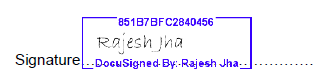 Rajesh Jha, Corporate Vice PresidentMicrosoft CorporationOne Microsoft Way, Redmond WA, USA 98052Allegato 4: Condizioni del Regolamento Generale dell’Unione Europea sulla Protezione dei DatiMicrosoft rende effettivi gli impegni presi nelle Condizioni del GDPR per tutte le società a decorrere dal 25 maggio 2018. Tali impegni vincolano Microsoft nei confronti della Società indipendentemente (1) dalla versione delle Condizioni per l’Utilizzo dei Servizi Online, che sono comunque applicabili a qualsiasi sottoscrizione specifica dei Servizi Online o (2) a qualsiasi altro contratto che faccia riferimento a tale allegato.Ai fini dell’interpretazione delle presenti Condizioni del GDPR, la Società e Microsoft accettano che la Società sia il titolare del trattamento dei Dati Personali e che Microsoft sia il responsabile del trattamento di tali dati, tranne nei casi in cui la Società agisca in qualità di responsabile del trattamento dei Dati Personali, nel qual caso Microsoft sarà un altro responsabile del trattamento. Le presenti Condizioni del GDPR si applicano al trattamento dei Dati Personali, nell’ambito del GDPR, da parte di Microsoft per conto della Società. Le presenti Condizioni del GDPR non limitano né riducono gli impegni per la protezione dei dati personali che Microsoft assume nei confronti della Società nelle Condizioni per l’Utilizzo dei Servizi Online o in un altro contratto stipulato tra Microsoft e la Società. Le presenti GDPR non si applicano qualora Microsoft sia un titolare del trattamento dei Dati Personali.Obbligazioni Specifiche del Regolamento Generale sulla Protezione dei Dati: Articoli 28, 32 e 331. Microsoft non ricorrerà a un altro responsabile del trattamento senza previa autorizzazione scritta, specifica o generale, della Società. Nel caso di autorizzazione scritta generale, Microsoft informa la Società di eventuali modifiche previste riguardanti l’aggiunta o la sostituzione di altri responsabili del trattamento, dando così alla Società l’opportunità di opporsi a tali modifiche. (Articolo 28(2))2. L’esecuzione del trattamento da parte di Microsoft sarà disciplinata dalle presenti Condizioni del GDPR a norma del diritto dell’Unione Europea (d’ora in avanti “Unione”) o degli Stati Membri che vincolano Microsoft alla Società. La materia disciplinata e la durata del trattamento, la natura e la finalità del trattamento, il tipo di Dati Personali, le categorie di interessati e le obbligazioni e i diritti della Società sono stabiliti nel contratto multilicenza della Società, nonché nelle presenti Condizioni del GDPR. In particolare, Microsoft dovrà: (a)	trattare i Dati Personali soltanto su istruzione documentata della Società, anche in caso di trasferimento di Dati Personali verso un paese terzo o un’organizzazione internazionale, salvo che lo richieda il diritto dell’Unione o degli Stati Membri cui è soggetta Microsoft; in tal caso, Microsoft informa la Società circa tale obbligo giuridico prima del trattamento, a meno che il diritto vieti tale informazione per rilevanti motivi di interesse pubblico; (b)	garantire che le persone autorizzate al trattamento dei Dati Personali si siano impegnate alla riservatezza o abbiano un’adeguata obbligazione legale di riservatezza; (c)	adottare tutte le misure richieste ai sensi dell’Articolo 32 del Regolamento Generale sulla Protezione dei Dati; (d)	rispettare le condizioni di cui ai paragrafi 1 e 3 per ricorrere a un altro responsabile del trattamento; (e)	tenendo conto della natura del trattamento, assistere la Società con misure tecniche e organizzative adeguate, nella misura in cui ciò sia possibile, al fine di soddisfare l’obbligazione della Società di dare seguito alle richieste per l’esercizio dei diritti dell’interessato di cui al Capo III del Regolamento Generale sulla Protezione dei Dati; (f)	assistere la Società nel garantire il rispetto delle obbligazioni di cui agli Articoli da 32 a 36 del Regolamento Generale sulla Protezione dei Dati, tenendo conto della natura del trattamento e delle informazioni a disposizione di Microsoft;(g)	su scelta della Società, eliminare o restituirle tutti i Dati Personali dopo che è terminata l’erogazione dei servizi relativi al trattamento ed eliminare le copie esistenti, salvo che il diritto dell’Unione o degli Stati Membri preveda la conservazione dei dati; (h)	mettere a disposizione della Società tutte le informazioni necessarie per dimostrare il rispetto delle obbligazioni stabilite all’Articolo 28 del Regolamento Generale sulla Protezione dei Dati e consentire e contribuire alle attività di revisione, comprese le ispezioni, realizzate dalla Società o da un altro soggetto da questa incaricato. Microsoft dovrà informare immediatamente la Società qualora, a suo parere, un’istruzione violi il Regolamento Generale sulla Protezione dei Dati o altre disposizioni, dell’Unione o degli Stati Membri, relative alla protezione dei dati personali. (Articolo 28(3))3. Quando Microsoft ricorre a un altro responsabile del trattamento per l’esecuzione di specifiche attività di trattamento per conto della Società, su tale altro responsabile del trattamento sono imposti, mediante un contratto o un altro atto giuridico a norma del diritto dell’Unione o degli Stati Membri, le stesse obbligazioni in materia di protezione dei dati personali contenuti nelle presenti Condizioni del Regolamento Generale sulla Protezione dei Dati, prevedendo in particolare garanzie sufficienti per mettere in atto misure tecniche e organizzative adeguate in modo tale che il trattamento soddisfi i requisiti del regolamento stesso. Qualora l’altro responsabile del trattamento ometta di adempiere alle proprie obbligazioni in materia di protezione dei dati personali, Microsoft conserverà nei confronti della Società l’intera responsabilità dell’adempimento delle obbligazioni dell’altro responsabile. (Articolo 28(4))4. Tenendo conto dello stato dell’arte e dei costi di attuazione, nonché della natura, dell’oggetto, del contesto e delle finalità del trattamento, come anche del rischio di varia probabilità e gravità per i diritti e le libertà delle persone fisiche, la Società e Microsoft mettono in atto misure tecniche e organizzative appropriate per garantire un livello di sicurezza adeguato al rischio, che comprendono, tra le altre, a seconda dei casi: (a)	la pseudonimizzazione e la crittografia dei Dati Personali; (b)	la capacità di assicurare su base permanente la riservatezza, l’integrità, la disponibilità e la resilienza dei sistemi e dei servizi di trattamento; (c)	la capacità di ripristinare tempestivamente la disponibilità e l’accesso dei dati personali in caso di incidente fisico o tecnico e(d)	una procedura per testare, verificare e valutare regolarmente l’efficacia delle misure tecniche e organizzative al fine di garantire la sicurezza del trattamento. (Articolo 32(1))5. Nel valutare l’adeguato livello di sicurezza, si tiene conto in special modo dei rischi presentati dal trattamento che derivano in particolare dalla distruzione, dalla perdita, dalla modifica, dalla divulgazione non autorizzata o dall’accesso, in modo accidentale o illegale, a Dati Personali trasmessi, conservati o in altro modo trattati. (Articolo 32(2))6. La Società e Microsoft fanno sì che chiunque agisca sotto la loro autorità e abbia accesso a Dati Personali non tratti tali dati se non è istruito in tal senso dalla Società, salvo che lo richieda il diritto dell’Unione o degli Stati Membri. (Articolo 32(4))7. Microsoft informerà la Società senza ingiustificato ritardo dopo essere venuta a conoscenza della violazione dei dati personali. (Articolo 33(2)). Tale comunicazione includerà le informazioni che un responsabile del trattamento dovrà fornire a un titolare del trattamento ai sensi dell’Articolo 33(3) nella misura in cui tali informazioni siano ragionevolmente disponibili a Microsoft.Prodotti AggiuntiProdotti EliminatiDynamics 365 for Customer InsightsServizio OnlineSSAE 18 SOC 1 Type IISSAE 18 SOC 2 Type IIServizi Office 365SìSìServizi Core di Microsoft Dynamics 365Sì*Sì*Microsoft Azure Core ServicesVariabili**Variabili**Microsoft Cloud App SecuritySìSìServizi Online Microsoft IntuneSìSìServizi Core della Piattaforma Applicativa Aziendale MicrosoftSìSìServizi Windows Defender Advanced Threat ProtectionNoNoServizi OnlineServizi OnlineServizi Core di Microsoft Dynamics 365I seguenti servizi, ognuno reso disponibile come servizio autonomo o incluso in un piano o un’applicazione con marchio Dynamics 365: Dynamics 365 for Customer Service Enterprise, Dynamics 365 for Customer Service Professional, Dynamics 365 for Field Service, Dynamics 365 Business Central, Dynamics 365 for Finance and Operations, Dynamics 365 for Marketing, Dynamics 365 for Project Service Automation, Dynamics 365 for Retail, Dynamics 365 for Talent, Dynamics 365 for Talent: Attract, Dynamics 365 for Talent: Onboard, Dynamics 365 for Sales Enterprise, e Dynamics 365 for Sales Professional. Dynamics 365 Core Services non include (1) i Servizi Dynamics 365 per i dispositivi supportati né il software, che comprende, a titolo esemplificativo, Dynamics 365 per app, tablet, telefoni o alcuno di questi, (2) LinkedIn Sales Navigator né (3) tranne quanto espressamente stabilito nelle condizioni di licenza per il servizio corrispondente, alcun altro servizio con marchio specifico reso disponibile con i Dynamics 365 Core Services o in relazione ad essi.Servizi Office 365I servizi seguenti, ognuno reso disponibile come servizio autonomo o incluso in un piano o una famiglia di prodotti con marchio Office 365: Gestore Conformità, Customer Lockbox, Archiviazione Exchange Online, Exchange Online Protection, Exchange Online, Microsoft Bookings, Microsoft Forms, Microsoft MyAnalytics, Microsoft Planner, Microsoft StaffHub, Microsoft Stream, Microsoft Teams, Microsoft To-Do, Office 365 Advanced Threat Protection, Office 365 Video, Office Online, OneDrive for Business, Outlook Customer Manager, Project Online (tranne Roadmap), SharePoint Online, Skype for Business Online, Sway, Yammer Enterprise e, per Kaizala Pro, i gruppi organizzativi della Società gestiti attraverso il portale di amministrazione e le chat tra due membri dell’organizzazione della Società. I Servizi Office 365 non includono Office 365 ProPlus, alcun componente dei Servizi PSTN che operano al di fuori del controllo di Microsoft, alcun software client, né eventuali servizi con marchio separato resi disponibili con un piano o una famiglia di prodotti con marchio Office 365, ad esempio Bing o un servizio contrassegnato con “per Office 365”.Microsoft Azure Core ServicesGestione API, Assistenza per le App (App delle API, App di Logica, App per i Dispositivi Mobili, App Web), Gateway Applicativo, Application Insights, Automazione, Azure Active Directory (Versione Gratuita e Di Base), Servizio Contenitore di Azure, Azure Cosmos DB (in precedenza DocumentDB), Database di Azure per MySQL, Database di Azure per PostgreSQL, Azure Databricks, Servizi DevOps di Azure, Azure DevTest Labs, Azure DNS, Azure Information Protection (incluso Azure Rights Management), Azure Kubernetes Service, Azure Resource Manager, Backup, Batch, Servizi BizTalk, Servizi Cloud, Visione Artificiale, Content Moderator, Catalogo Dati, Data Factory, Data Lake Analytics, Data Lake Store, Hub Eventi, Express Route, Viso, Funzioni, HDInsight, Importazione/Esportazione, Hub IoT, Key Vault, Bilanciamento del Carico, Log Analytics (in precedenza Operational Insights), Azure Machine Learning Studio, Servizi Multimediali, Portale Microsoft Azure, Multi-Factor Authentication, Hub di Notifica, Power BI Embedded, QnA Maker, Cache Redis, Utilità di Pianificazione, Centro Sicurezza, Bus di Servizio, Service Fabric, Ripristino Sito, SQL Data Warehouse, SQL Database, Estensione Database di SQL Server, Archiviazione, StorSimple, Analisi di Flusso, Analisi del testo, Gestione Traffico, Macchine Virtuali, Set di Scalabilità di Macchine Virtuali, Rete Virtuale, Visual Studio Team Services, Servizi Azure DevOps e Gateway VPN Microsoft Cloud App SecurityIl componente del servizio cloud di Microsoft Cloud App Security.Servizi Online Microsoft IntuneIl componente del servizio cloud Microsoft Intune, ad esempio il Prodotto del Componente Aggiuntivo di Microsoft Intune, o un servizio di gestione fornito da Microsoft Intune, ad esempio Mobile Device Management per Office 365.Servizi Core della Piattaforma Applicativa Aziendale MicrosoftI servizi seguenti, ciascuno reso disponibile come servizio autonomo o incluso in un piano o una famiglia di prodotti con marchio Office 365 o Microsoft Dynamics 365: Microsoft Power BI, Microsoft PowerApps e Microsoft Flow. I Servizi Core della Piattaforma Applicativa Aziendale Microsoft non includono alcun software client, tra cui, a titolo esemplificativo, Power BI Report Server, l’applicazione mobile Power BI, PowerApps o Microsoft Flow, Power BI Desktop o PowerApps Studio.Servizi Windows Defender Advanced Threat ProtectionI seguenti componenti del servizio cloud di Windows Defender Advanced Threat Protection: Endpoint Detection and Response, Automatic Investigation and Remediation, Secure Score.DominioProcedureOrganizzazione della Sicurezza delle InformazioniTitolarità della sicurezza. Microsoft ha nominato uno o più funzionari addetti alla sicurezza, responsabili del coordinamento e del monitoraggio delle regole e delle procedure di sicurezza.Ruoli e responsabilità per la sicurezza. Il personale Microsoft con accesso ai Dati della Società è soggetto a obbligazioni di riservatezza.Programma di gestione dei rischi. Microsoft ha effettuato una valutazione dei rischi prima di sottoporre a trattamento i Dati della Società o avviare i Servizi Online.I documenti relativi alla sicurezza che non sono più in vigore vengono conservati da Microsoft in conformità ai requisiti di conservazione stabiliti.Gestione delle RisorseInventario delle risorse. Microsoft gestisce un inventario di tutti i supporti di memorizzazione sui quali sono archiviati i Dati della Società. L’accesso agli inventari di tali supporti di memorizzazione è limitato al personale Microsoft in possesso dell’autorizzazione scritta.Amministrazione delle risorse fisiche-	Microsoft classifica i Dati della Società per facilitarne l’identificazione e limitarne l’accesso in modo appropriato.-	Microsoft impone limitazioni sulla stampa dei Dati della Società e implementa procedure per l’eliminazione del materiale stampato contenente i Dati della Società.Il personale Microsoft dovrà ottenere l’autorizzazione di Microsoft per archiviare i Dati della Società su dispositivi portatili, accedere ai Dati della Società in modalità remota o sottoporre a trattamento i Dati della Società all’esterno delle strutture Microsoft.Sicurezza delle Risorse UmaneFormazione relativa alla sicurezza. Microsoft informa il proprio personale sulle procedure di sicurezza pertinenti e sui ruoli dei membri del personale stesso. Microsoft informa inoltre il proprio personale sulle possibili conseguenze dell’essere inadempiente alle regole e alle procedure di sicurezza. Microsoft utilizza solo dati anonimi nelle attività di formazione.Sicurezza Fisica e AmbientaleAccesso fisico alle strutture. Microsoft limita l’accesso alle strutture in cui sono situati i sistemi informativi che sottopongono a trattamento i Dati della Società a individui identificati e autorizzati.Accesso fisico ai componenti. Microsoft gestisce un registro dei supporti di memorizzazione in entrata e in uscita contenenti i Dati della Società, che include informazioni sul tipo di supporto, il mittente/destinatario autorizzato, la data e l’ora, il numero di supporti e i tipi di Dati della Società contenuti.Protezione dalle interruzioni di alimentazione e comunicazione. Microsoft utilizza diversi sistemi standard di settore per la protezione dalla perdita di dati causata dall’interruzione della fornitura di energia elettrica o da interferenze di linea.Eliminazione di componenti. Microsoft utilizza processi standard del settore per eliminare i Dati della Società che non sono più necessari.Gestione delle Comunicazioni e delle OperazioniCriteri operativi. Microsoft gestisce documenti sulla sicurezza in cui vengono descritte le misure di protezione adottate e le procedure e le responsabilità specifiche del proprio personale che accede ai Dati della Società.Procedure di ripristino dei dati-	In modo continuativo e comunque non meno di una volta alla settimana, tranne nel caso in cui nel periodo non vi siano stati aggiornamenti ai Dati della Società, Microsoft gestisce più copie dei Dati della Società da cui ripristinare i dati stessi.-	Microsoft archivia le copie dei Dati della Società e le procedure di ripristino dei dati in una posizione diversa dal luogo in cui si trovano le apparecchiature principali di trattamento dei Dati della Società.-	Microsoft ha adottato procedure specifiche che disciplinano l’accesso alle copie dei Dati della Società.-		Microsoft rivede le procedure di ripristino dei dati almeno una volta ogni sei mesi, ad eccezione delle procedure per il ripristino dei dati dei Servizi di Azure Government che vengono riviste ogni dodici mesi.-	Microsoft registra le operazioni di ripristino dei dati, includendo il nominativo della persona responsabile, la descrizione dei dati ripristinati e, a seconda dei casi, il nominativo della persona responsabile e gli eventuali dati per i quali è stato necessario l’inserimento manuale nel processo di ripristino.Software dannoso. Microsoft effettua controlli antimalware per impedire l’accesso non autorizzato ai Dati della Società da parte di software dannoso, incluso quello proveniente da reti pubbliche.Dati esterni ai limiti protetti-	Microsoft crittografa o consente alla Società di crittografare i Dati della Società trasmessi su reti pubbliche.-	Microsoft limita l’accesso ai Dati della Società contenuti nei supporti di memorizzazione che escono dalle proprie strutture.Registrazione di eventi. Microsoft registra, o consente alla Società di registrare, l’accesso o l’utilizzo dei sistemi informativi che contengono i Dati della Società, registrano l’ID di accesso, l’ora, l’autorizzazione concessa o negata e l’attività specifica.Controllo dell’AccessoCriteri di accesso. Microsoft conserva una registrazione dei privilegi di sicurezza degli individui che accedono ai Dati della Società.Autorizzazione all’accesso-	Microsoft conserva e aggiorna una registrazione del personale autorizzato ad accedere ai sistemi Microsoft che contengono i Dati della Società.-	Microsoft disattiva le credenziali di autenticazione che non sono state utilizzate per un periodo di tempo minimo di sei mesi.-	Microsoft indica i membri del personale che potranno concedere, modificare o annullare l’accesso autorizzato a dati e risorse. -	Microsoft garantisce che nei casi in cui più individui abbiano accesso a sistemi contenenti i Dati della Società, tali individui hanno identificatori/accessi specifici.Privilegi minimi-	Il personale del supporto tecnico viene autorizzato ad accedere ai Dati della Società esclusivamente in caso di necessità. -	Microsoft limita l’accesso ai Dati della Società ai soli individui che ne hanno necessità per svolgere le proprie mansioni lavorative.Integrità e riservatezza-	Microsoft istruisce il proprio personale affinché disattivi le sessioni amministrative prima di uscire dalle sedi che controlla e in ogni caso quando i computer vengono lasciati incustoditi.-	Microsoft archivia le password in modo tale da renderle incomprensibili mentre sono valide.Autenticazione-	Microsoft utilizza procedure standard del settore per identificare e autenticare gli utenti che tentano di accedere ai sistemi informativi.-	Nei casi in cui i meccanismi di autenticazione si basino su password, Microsoft richiede il rinnovo regolare delle password.-	Nei casi in cui i meccanismi di autenticazione si basino su password, Microsoft richiede che la password contenga almeno otto caratteri.-	Microsoft garantisce che gli identificatori disattivati o scaduti non vengano concessi ad altri individui.-	Microsoft controlla, o consente alla Società di monitorare, i tentativi ripetuti di ottenere l’accesso al sistema informativo utilizzando una password non valida.-	Microsoft conserva procedure standard del settore per disattivare le password danneggiate o divulgate inavvertitamente.-	Microsoft utilizza procedure standard del settore per la protezione delle password, incluse le procedure volte a garantire la riservatezza e l’integrità delle password quando vengono cedute e distribuite e durante l’archiviazione.Progettazione della rete. Microsoft dispone di controlli per impedire a individui di riconoscersi diritti che non sono stati loro ceduti allo scopo di accedere ai Dati della Società in modo non autorizzato.Gestione degli Eventi Imprevisti relativi alla Protezione delle InformazioniProcesso di risposta agli eventi imprevisti-	Microsoft conserva una registrazione degli inadempimenti alla sicurezza con una descrizione dell’inadempimento, il periodo, le conseguenze dell’inadempimento, il nome di chi ha effettuato la segnalazione, a chi è stato segnalato, nonché la procedura adottata per il ripristino dei dati.-	Per ogni inadempimento della protezione che origina un Evento Imprevisto relativo alla Protezione, Microsoft (come descritto al precedente Articolo “Comunicazione di Eventi Imprevisti relativi alla Protezione”) invierà, senza ritardo irragionevole, una comunicazione e, in ogni caso, entro 72 ore.-	Microsoft registra, o consente alla Società di registrare, i Dati della Società divulgati, inclusi il tipo di dati, il destinatario e l’ora.Monitoraggio del servizio. Il personale Microsoft addetto alla sicurezza verifica i registri almeno una volta ogni sei mesi per proporre, ove necessario, iniziative di correzione.Gestione della Continuità Aziendale-	Microsoft conserva piani di emergenza e contingenza per le strutture in cui sono situati i sistemi informativi che sottopongono a trattamento i Dati della Società.-	Il sistema di archiviazione e le procedure di Microsoft per il ripristino dei dati sono progettati per tentare di riportare i Dati della Società nello stato in cui si trovavano o nell’ultimo stato replicato prima di andare persi o distrutti.Servizio OnlineOffice 365Enterprise 1, 3Office 365Enterprise 1, 3Office 365Enterprise 1, 3Office 365Enterprise 1, 3Office 365BusinessEssentialsOffice 365BusinessPremiumEnterpriseMobility +ProtezioneEnterpriseMobility +ProtezioneMicrosoft365 Enterprise 2Microsoft365 Enterprise 2Microsoft365 Enterprise 2Microsoft365 Enterprise 2Microsoft365 Enterprise 2Microsoft 365 BusinessDynamics 365Enterprise EditionDynamics 365Enterprise EditionDynamics 365Enterprise EditionServizio OnlineF1E1E3E5Office 365BusinessEssentialsOffice 365BusinessPremiumE3E5F1E3E5 E5 ComplianceE5 Security6CustEng4UniOps4PianoExchange Online K1Exchange Online Piano 1Exchange Online Piano 2SharePoint Online K1SharePoint Online Piano 1SharePoint Online Piano 2Skype for Business Online Piano 2Sistema TelefonicoAudioconferenza Office OnlineOffice 365 BusinessOffice 365 ProPlusMicrosoft MyAnalyticsOffice 365 Advanced ComplianceOffice 365 Cloud App SecurityPrevenzione della Perdita di Dati di Office 365Office 365 Advanced Threat Protection Piano 1Office 365 Advanced Threat Protection Piano 2Microsoft Power BI ProMicrosoft IntuneAzure Info Protection Premium Piano 1Azure Info Protection Premium Piano 2Azure Active Directory Premium Piano 1Azure Active Directory Premium Piano 2Azure Advanced Threat Protection per UtentiMicrosoft Cloud App SecurityMicrosoft Dynamics 365 for Customer ServiceMicrosoft Dynamics 365 for Field ServiceMicrosoft Dynamics 365 for Project Service Automation Microsoft Dynamics 365 for RetailMicrosoft Dynamics 365 for Sales EnterpriseMicrosoft Dynamics 365 for TalentMicrosoft Flow Piano 1 Microsoft PowerApps Piano 1Microsoft PowerApps Piano 2Microsoft Stream Piano 2Servizio OnlineOffice 365 Government1,3Office 365 Government1,3Office 365 Government1,3Office 365 Government1,3Office 365 Government1,3Office 365 Education3Office 365 Education3Office 365 Education3Microsoft 365 Education2Microsoft 365 Education2Microsoft 365 Education2Microsoft 365 Education2Microsoft 365 Education2Servizio OnlineF1E1E3E4E5A1A3A5A1A35A5A5 ComplianceA5 Security6Exchange Online K1Exchange Online Piano 1Exchange Online Piano 2SharePoint Online K1SharePoint Online Piano 1SharePoint Online Piano 2Skype for Business Online Piano 2Sistema TelefonicoAudioconferenza Office OnlineOffice 365 ProPlusMicrosoft MyAnalyticsOffice 365 Advanced ComplianceOffice 365 Cloud App SecurityPrevenzione della Perdita di Dati di Office 365Office 365 Advanced Threat Protection P2Microsoft Power BI ProOffice 365 Advanced Threat Protection P1Microsoft IntuneAzure Info Protection Premium Piano 1Azure Info Protection Premium Piano 2Azure Active Directory Premium Piano 1Azure Active Directory Premium Piano 2Azure Advanced Threat Protection per UtentiMicrosoft Cloud App SecurityMicrosoft Stream Piano 2Minecraft: Education Edition